МИНИСТЕРСТВО ОБРАЗОВАНИЯ И НАУКИ РФ
ФЕДЕРАЛЬНОЕ ГОСУДАРСТВЕННОЕ БЮДЖЕТНОЕ
ОБРАЗОВАТЕЛЬНОЕ УЧРЕЖДЕНИЕ ВЫСШЕГО ОБРАЗОВАНИЯ
«БАШКИРСКИЙ ГОСУДАРСТВЕННЫЙ ПЕДАГОГИЧЕСКИЙ
УНИВЕРСИТЕТ ИМ. М. АКМУЛЛЫ»
НАУЧНО-ИССЛЕДОВАТЕЛЬСКИЙ ИНСТИТУТ ДУХОВНОЙ
БЕЗОПАСНОСТИ И РАЗВИТИЯ РЕЛИГИОЗНОГО ОБРАЗОВАНИЯЭКСТРЕМИЗМ.100 ОТВЕТОВ НА НАСУЩНЫЕ
ВОПРОСЫ ОБ ЭКСТРЕМИЗМЕ
И ТЕРРОРИЗМЕИнформационно-справочное пособиеУфа - 2018УДК 327+1:316ББК 66.4(0^60.027Э41Пособие подготовлено в рамках реализации Плана мероприятий по обеспечению
подготовки специалистов с углубленным знанием истории и культуры ислама
в 2017-2020 гг., утвержденного Распоряжением Правительства
Российской Федерации № 2452-р от 18 ноября 2016 годаРецензенты:Касьянов А. А., секретарь межведомственногоСовета общественной безопасности Республики Башкортостан;Драный А.С., заведующий отделом по координации
антитеррористической деятельности и профилактики
чрезвычайных ситуаций межведомственного Совета
общественной безопасности Республики Башкортостан,
секретарь Антитеррористической комиссии Республики Башкортостан;Киекбаев М.Д., академик-секретарь отделения
социально-гуманитарных наук Академии наукРеспублики Башкортостан. д. соц. н., профессор,
член-корреспондент Академии наук Республики Башкортостан.Абдрахманов Д.М., Максимов К.В., Нугуманов М.М., Сафина Э.Н.Э41 Экстремизм. 100 ответов на насущные вопросы об экстремизме и терроризме. Информационно-справочное пособие. - Уфа: Мир печати, 2018. - 80 с. + 8 с. илл.ISBN 978-5-9613-0536-4В информационно-справочном пособии представлены ответы на наиболее частые вопросы, возникающие у подростков и молодежи, педагогов, родителей и государственных служащих при обсуждении проблемы экстремизма и терроризма. Пособие включает в себя общие сведения об экстремизме и терроризме, их проявлениях и ответственности за совершение противоправных действий экстремистской и террористической направленности. Отдельное внимание уделено вопросам профилактических мероприятий. Приведены практические и методические рекомендации.Рекомендуется для использования в учебном процессе светских и духовных образовательных организаций в качестве учебно-методических материалов при проведении профилактической работы.УДК 327+1:316ББК 66.4(0)+60.027© Коллектив авторов, 2018© БГПУ им. М. Акмуллы, 2018СОДЕРЖАНИЕГлава 1. Современный экстремизм: понятие, социокультурные основания и тенденции развития	4Глава 2. От экстремизма до терроризма - один шаг	11Глава 3. Нормативно-правовое регулирование противодействия экстремистской и террористической деятельности	24Глава 4. Профилактика вовлечения молодежи в экстремистские организации: проблемы и решения	32ГЛАВА 1. СОВРЕМЕННЫЙ ЭКСТРЕМИЗМ: ПОНЯТИЕ,
СОЦИОКУЛЬТУРНЫЕ ОСНОВАНИЯ И ТЕНДЕНЦИИ РАЗВИТИЯЧто такое экстремизм?Данное в Большой советской энциклопедии определение «экстремизма» (от лат. extremus - крайний) как «приверженности к крайним взглядам и мерам (обычно в политике)» остается актуальным и в настоящее время.В соответствии с Федеральным законом от 25.07.2002 г. № 114-ФЗ «О противодействии экстремистской деятельности», экстремистская деятельность (экстремизм):насильственное изменение основ конституционного строя и нарушение целостности Российской Федерации;публичное оправдание терроризма и иная террористическая деятельность;возбуждение социальной, расовой, национальной или религиозной розни;пропаганда исключительности, превосходства либо неполноценности человека по признаку его социальной, расовой, национальной, религиозной или языковой принадлежности или отношения к религии;нарушение прав, свобод и законных интересов человека и гражданина в зависимости от его социальной, расовой, национальной, религиозной или языковой принадлежности или отношения к религии;воспрепятствование осуществлению гражданами их избирательных прав и права на участие в референдуме или нарушение тайны голосования, соединенные с насилием либо угрозой его применения;воспрепятствование законной деятельности государственных органов, органов местного самоуправления, избирательных комиссий, общественных и религиозных объединений или иных организаций, соединенное с насилием либо угрозой его применения;совершение преступлений по мотивам, указанным в пункте «е» части первой статьи 63 Уголовного кодекса Российской Федерации;пропаганда и публичное демонстрирование нацистской атрибутики или символики либо атрибутики или символики, сходных с нацистской атрибутикой или символикой до степени смешения, либо публичное демонстрирование атрибутики или символики экстремистских организаций;публичные призывы к осуществлению указанных деяний либо массовое распространение заведомо экстремистских материалов, а равно их изготовление или хранение в целях массового распространения;публичное заведомо ложное обвинение лица, замещающего государственную должность Российской Федерации или государственную должность субъекта Российской Федерации, в совершении им в период исполнения своих должностных обязанностей деяний, указанных в настоящей статье и являющихся преступлением;организация и подготовка указанных деяний, а также подстрекательство к их осуществлению;финансирование указанных деяний либо иное содействие в их организации, подготовке и осуществлении, в том числе путем предоставления учебной, полиграфической и материально-технической базы, телефонной и иных видов связи или оказания информационных услуг.Насколько проблема экстремизма является актуальной для Российской Федерации?Сегодня экстремистская деятельность создает реальную угрозу жизнедеятельности государства, посягает на конституционные права и свободы граждан Российской Федерации, общественную безопасность и общественный порядок. Масштаб проблемы экстремизма показывает тот факт, что ей отводится особое место в Стратегии национальной безопасности Российской Федерации до 2020 года. При этом Стратегия исходит из того, что экстремистские настроения будут получать дальнейшее развитие в современном мире.Почему ученые до сих пор спорят о формулировке понятия «экстремизм»?Несмотря на то, что явление экстремизма достаточно широко исследовано в политологии, социологии, философии, психологии, юриспруденции, в научной среде до сих пор ведутся споры о его понятии и сущностных признаках, и это говорит о сложности рассматриваемого явления.Очевидно, что данная проблема возникла, во-первых, в связи со сложным характером этого социально-политического явления. С одной стороны, это социально-политическая категория, с другой - правовая категория, причем не имеющая законодательного определения. Во-вторых, в связи с многообразием идеологических теорий экстремизма (от ультралевых до ультраправых). В-третьих, это определенный тип сознания, для которого характерно жесткое дихотомическое деление всего смыслового пространства социокультурного развития. В-четвертых, в связи с многообразием проявлений экстремизма (политический, религиозный, экономический, молодежный, экологический и даже потребительский экстремизм).Что такое экстремистская организация?В соответствии с Федеральным законом от 25.07.2002 г. № 114-ФЗ «О противодействии экстремистской деятельности», экстремистская организация - это общественное или религиозное объединение либо иная организация, в отношении которых по основаниям, предусмотренным настоящим Федеральным законом, судом принято вступившее в законную силу решение о ликвидации или запрете деятельности в связи с осуществлением экстремистской деятельности.Что такое экстремистские материалы?В соответствии с Федеральным законом от 25.07.2002 г. № 114-ФЗ «О противодействии экстремистской деятельности», экстремистские материалы - это предназначенные для обнародования документы либо информация на иных носителях, призывающие к осуществлению экстремистской деятельности либо обосновывающие или оправдывающие необходимость осуществления такой деятельности, в том числе труды руководителей национал-социалистской рабочей партии Германии, фашистской партии Италии, публикации, обосновывающие или оправдывающие национальное и (или) расовое превосходство либо оправдывающие практику совершения военных или иных преступлений, направленных на полное или частичное уничтожение какой-либо этнической, социальной, расовой, национальной или религиозной группы.Что подразумевается под символикой экстремистской организации?В соответствии с Федеральным законом от 25.07.2002 г. № 114-ФЗ «О противодействии экстремистской деятельности», символика экстремистской организации - это символика, описание которой содержится в учредительных документах организации, в отношении которой по основаниям, предусмотренным указанным Федеральным законом, судом принято вступившее в законную силу решение о ликвидации или запрете деятельности в связи с осуществлением экстремистской деятельности.Каковы основные принципы противодействия экстремистской деятельности?В соответствии с Федеральным законом от 25.07.2002 г. № 114-ФЗ «О противодействии экстремистской деятельности», противодействие экстремистской деятельности основывается на следующих принципах:признание, соблюдение и защита прав и свобод человека и гражданина, а равно законных интересов организаций;законность;гласность;приоритет обеспечения безопасности Российской Федерации;приоритет мер, направленных на предупреждение экстремистской деятельности;сотрудничество государства с общественными и религиозными объединениями, иными организациями, гражданами в противодействии экстремистской деятельности;• неотвратимость наказания за осуществление экстремистской деятельности.Экстремистские настроения в молодежной среде за последнее время усилились или ослабли?Динамика экстремизма в молодежной среде, коррелирует с процессами социальной маргинализации, нравственным релятивизмом, сегментацией политической культуры, неопределенностью векторных тенденций развития общества. В целом резкой радикализации молодежного экстремизма не наблюдается, однако потенциальные риски такого развития имеют место.Имеет ли экстремизм национальную принадлежность?Мировой опыт показывает, что экстремистские проявления могут осуществлять люди, которые имеют самое разное социальное или имущественное положение, национальную и религиозную принадлежность, профессиональный и образовательный уровень, возрастную и половую группы и так далее. В то же время нередко экстремисты используют этнические и национальные факторы как инструмент манипуляции людьми.В чем специфика политического экстремизма?Как отмечает Амирокова Р.А. в своем исследовании «Политический экстремизм в современном политическом процессе России»: «политический экстремизм представляет собой многомерное и сложное социальное явление, выступающее и как идеология (философия), и как практика, и как механизм этносоциальной и религиозной мобилизации, и как принцип и инструмент политической жизни». Политический экстремизм трактуется исследователями, как сложнейший феномен, ограниченный рядом признаков для каждой конкретной организации, политического деятеля или издания. К таким признакам они относят: а) склонность к политическому насилию; б) факты создания при организациях военизированных отрядов, прямые призывы к насилию и даже их совершения; в) практика организованной посылки «добровольцев» в «горячие точки»; г) политика, прямо направленная на насильственное изменение существующего государственного строя или на захват власти; д) призывы к перевороту или к восстанию; е) пропаганда систематического нарушения прав человека, в том числе - в форме установления диктатуры или восстановления самодержавия; ж) шовинистическая и расистская пропаганда любого толка.В чем особенности молодежного экстремизма?Экстремизм в молодежной среде обладает своей спецификой. Отличительные признаки экстремизма, развивающегося в молодежной среде, определяются, прежде всего, переходным характером социальной группы, к которой относится молодежь.Развитие политического экстремизма в молодежной среде обусловлено следующими факторами и обстоятельствами.Во-первых, молодежь, являясь одной из крупнейших социальнодемографических групп общества с определёнными возрастными особенностями, интересами, ценностями и местом в социальной структуре, одновременно, как ни печально это признавать, склонна к экстремистским настроениям. Отрицание компромиссов, радикализм и нетерпимость, максимализм и нигилизм, пренебрежительное отношение к собственной жизни и готовность к самопожертвованию становятся основой мировосприятия молодых экстремистов, делают их жестокими и возводят данную социальную категорию в группу риска.Во-вторых, органической средой для потенциальных экстремистов становятся деструктивные социально-политические, экономические, духовноидеологические причины, толкающие неокрепшие умы в ряды экстремистских организаций. Безнаказанность проявления экстремизма создает впечатление вседозволенности, что, несомненно, ведет к его нарастанию. Социальная дифференциация, коррупционные проявления, низкая правовая защищенность общества, бесконтрольность средств массовой информации, в особенности Интернета, также создают условия и предпосылки к проявлению экстремизма в молодежной среде.В-третьих, в условиях социальной нестабильности репродуктивная функция молодежи существенно актуализируется. От того, как живет и чувствует себя молодежь сегодня, зависит, как страна будет жить через 15-20 лет. Вместе с тем, молодое поколение сегодня, чьи родители с трудом перенесли тяготы и лишения 90-х годов XX века, совершенно иного склада, что при определённом стечении обстоятельств делает ее легкой мишенью экстремистски настроенных организаций в их политической борьбе.В-четвертых, молодёжь играет важную роль в политической сфере общества. На молодежь опираются различные политические силы во время радикальных преобразований. При этом молодежь является самой мобильной частью электората, за голоса которого разворачивается ожесточенная борьба. Примеры последних лет, имевшие место на постсоветском пространстве, явственно доказали применение молодежного ненасильственного экстремизма в борьбе за власть.Молодежный политический экстремизм представляет собой относительно новый феномен современной политической жизни. Активизация политической борьбы за молодёжный электорат на территории России свидетельствует о наличии субъектов политики, которые, вовлекая в свои ряды молодежь, делают ставку на будущие политические дивиденды. Поэтому молодежный политический экстремизм требует комплексных профилактических мер.Какие проявления экстремизма являются наиболее опасными для общества?Экстремизм в процессе развития интенсивных и противоречивых тенденций в обществе, как повседневная реальность захлестнул общественную, политическую и экономическую жизнь России, стал основным источником угроз общественной безопасности в Российской Федерации. В Концепции общественной безопасности в Российской Федерации до 2020 года выделяется «экстремистская деятельность националистических, религиозных, этнических и иных организаций и структур, направленная на нарушение единства и территориальной целостности страны, дестабилизацию ее внутриполитической и социальной ситуации», как угроза для развития страны и ее национальной безопасности.Можно сказать, что распространение идеологии экстремизма в молодежной среде становится сегодня наиболее опасным социальным риском в современном обществе.В настоящее время экстремизм классифицируют по направленности и по степени сформированное™ экстремистских установок. По направленности выделяют этнический экстремизм, религиозный экстремизм, политический экстремизм, социальный экстремизм, экстремизм в молодежных субкультурах. По степени сформированности экстремистских установок выделяют два его вида: стихийный экстремизм и организованный экстремизм.Следует подчеркнуть, что, являясь лакмусовой бумажкой происходящих процессов и наиболее взрывоопасной массой, молодежь всегда была подвержена радикальным настроениям. В силу свойств возраста даже в спокойные, как в политическом, так и в экономическом плане времена, количество радикально настроенных молодых людей всегда было выше, чем в других возрастных категориях остального населения.Какие факторы влияют на рост экстремизма среди молодежи?Необходимость контроля и предупреждения распространяемым экстремистским настроениям в молодежной среде становится особой заботой не только государственных органов управления и властных структур, правоохранительных органов, но и организаций социально-культурной сферы (образовательных организаций, учреждений культуры, искусства, спорта, молодежной политики и др.), и всей общественности. «Для противодействия экстремизму требуются согласованность действий всех государственных органов и органов местного самоуправления, их взаимодействие с институтами гражданского общества, формирование консолидированной позиции по вопросам профилактики межнациональных и межконфессиональных конфликтов».В определенной мере это связано с тем, что экстремистские организации и их лидеры, активно используя новые информационно-коммуникационные технологии (информационно-телекоммуникационная сеть, Интернет, СМИ и т.п.) в организации распространения противоправных экстремистских материалов и для увеличения численности своих сторонников, особенно молодежи, применяют самые современные технологии и средства, позволяющие координировать противоправную экстремистскую деятельность и управлять ею.Молодежный экстремизм выступает как совокупный эффект социокультурных изменений в российском обществе. Социокультурные детерминанты молодежного радикализма выражаются в социальных разрывах, в той степени социальных неравенств, которые воспринимаются молодежью как несправедливые, как чуждые, как барьеры на пути социальной и политической активности молодежи. Структурные социальные изменения, резкое имущественное расслоение общества породили недоверие молодежи к государственным и общественным институтам, в результате наметился рост недопустимых антиобщественных радикальных поступков и проявлений, приводящих к преступлениям экстремистской направленности. Радикальные взгляды характерны не только для малоимущей, обездоленной молодежи, но и для молодых людей со средним уровнем обеспеченности, с социальными и политическими амбициями, не удовлетворенных существующими институциональными возможностями, которые потенциально могут встать на путь экстремистских проявлений.Радикализация взглядов молодого поколения проявляется в отрицательной оценке текущих событий: фактов коррупции и социальной несправедливости, межнациональных конфликтов.Как правило, практически всем разновидностям экстремизма присущи определенные общие черты: насилие или его угроза (обычно вооруженного); одномерность, однобокость в восприятии общественных проблем и в поиске путей их решения; фанатизм, одержимость в стремлении навязывать свои принципы и взгляды оппонентам; бездумное, беспрекословное выполнение всех приказов, инструкций; опора на чувства, инстинкты, предрассудки, а не на разум; неспособность к толерантности, компромиссам, либо их игнорирование. Экстремизм смыкается с крайним радикализмом, терроризмом, нигилизмом, революционным вождизмом. Из общих факторов, влияющих на развитие и становление молодежного политического экстремизма любого толка, можно выделить ослабление воспитательного направления работы с молодежью. В современных условиях наблюдается явный недостаток воспитательных воздействий на личность молодого человека, а также мер просветительского характера о национальных, культурных, конфессиональных и прочих особенностях народов страны. В связи с этим необходимо возложить обязанности на образовательные учреждения разного уровня по усилению воспитания молодежи в духе общечеловеческих, гуманистических ценностей, что будет служить препятствием для распространения экстремизма.ГЛАВА 2. ОТ ЭКСТРЕМИЗМА ДО ТЕРРОРИЗМА - ОДИН ШАГЧто такое терроризм?Терроризм - это общественный феномен, заключающийся в противоправном использовании крайних форм насилия или угрозы насилием для устрашения противников с целью достижения конкретных политических целей. Слово «террор» пришло из латинского языка (terror - страх, ужас). Аналогичное значение имеют слова: terror (анг.), terreur (фр.) - ужас, страх. Существует также выражение «террористический акт» (acte de terreur). В. Маллисон и С. Маллисон дают такое определение: «Террор есть систематическое использование крайнего насилия и угрозы насилием для достижения публичных или политических целей». Они отмечают использование террора при решении политических задач. В словарях «террор» определяется как «физическое насилие, вплоть до физического уничтожения, по отношению к политическим противникам».В толковом словаре В. И. Даля подчёркивается основной смысл, нацелён- ность терроризма - устрашать смертью, казнью, насилием. В книге «Международный терроризм и всемирная безопасность» терроризм трактуется более широко и неопределенно: угроза насилием, индивидуальные акты насилия или компании насилия, ставящие терроризм к числу самых опасных и труднопрогнозируемых явлений современности, которое приобретает все более разнообразные формы и угрожающие масштабы. Террористические акты чаще всего приносят массовые человеческие жертвы, влекут разрушение материальных и духовных ценностей, не поддающихся порой восстановлению, сеют вражду между государствами, провоцируют войны, недоверие и ненависть между социальными и национальными группами, которые иногда невозможно преодолеть в течение жизни целого поколения.В соответствии с Федеральным законом от 06.03.2006 г. № 35-ФЗ «О противодействии терроризму», терроризм - это идеология насилия и практика воздействия на принятие решения органами государственной власти, органами местного самоуправления или международными организациями, связанные с устрашением населения и (или) иными формами противоправных насильственных действий.Почему ученые до сих пор спорят о формулировке понятия «терроризм»?Терроризм исследуется в различных аспектах - философском, политическом, правовом, социологическом, филологическом, психологическом и т.д. До сих пор не сформировано приемлемое для всех научных дисциплин определение этого явления. Это объясняется тем, что каждая отдельная наука рассматривает терроризм в ракурсе своего предмета исследования. За последние годы научное сообщество пришло к выводу о том, что явление терроризма настолько многогранно, что для выработки общенаучного понятия терроризма необходимо, в первую очередь, исследовать природу и сущность данного явления.В современной науке единого подхода к изучению природы и сущности терроризма нет. Ученые высказывают различные мнения, каждый исследователь предлагает рассматривать это явление со своей точки зрения, давая понятию «терроризм» собственную интерпретацию. Несмотря на обилие и разнообразие взглядов ученых, можно выделить несколько подходов к изучению природы и сущности терроризма.В российском научном сообществе сформировалось два подхода к рассмотрению природы террористической деятельности. Последователи одного из них - биологического - утверждают, что террористическое поведение присуще самой природе человека.Второй подход - социальный, рассматривающий причинами террористической деятельности различные социальные аспекты общественной жизни. Изучением социального детерминанта терроризма занимается широкий круг ученых: философов, социологов, политологов, психологов.Существует направление, объединяющее в себе два предыдущих. Его представители считают, что условиями в реализации террористического поведения выступают как внутренняя природа личности человека, так и социальные условия его существования. Формирование террористического поведения, по мнению представителей данного направления, происходит под влиянием различных конфликтогенных факторов: как внешних, социальных (безработица, религиозные разногласия, низкий уровень жизни, социальное расслоение общества, различная субкультура и др.), так и внутренних, психологических особенностей личности.Несмотря на такое разнообразие мнений в определении сущности терроризма, данному явлению, в той или иной степени, присущи все вышеперечисленные аспекты. Таким образом, несмотря на огромное количество материала, посвященного рассмотрению терроризма, в современном научном сообществе сложилось несколько подходов к изучению природы и сущности данного феномена. Такое положение обусловлено как сложностью самого явления, так и спецификой предмета исследования каждой науки.Что такое террористическая деятельность?В соответствии с Федеральным законом от 06.03.2006 г. № 35-ФЗ «О противодействии терроризму», террористическая деятельность - это деятельность, включающая в себя:организацию, планирование, подготовку, финансирование и реализацию террористического акта;подстрекательство к террористическому акту;организацию незаконного вооруженного формирования, преступного сообщества (преступной организации), организованной группы для реализации террористического акта, а равно участие в такой структуре;вербовку, вооружение, обучение и использование террористов;информационное или иное пособничество в планировании, подготовке или реализации террористического акта;пропаганду идей терроризма, распространение материалов или информации, призывающих к осуществлению террористической деятельности либо обосновывающих или оправдывающих необходимость осуществления такой деятельности.Что такое террористический акт?В соответствии с Федеральным законом от 06.03.2006 г. № 35-ФЗ «О противодействии терроризму», террористический акт - это совершение взрыва, поджога или иных действий, устрашающих население и создающих опасность гибели человека, причинения значительного имущественного ущерба либо наступления иных тяжких последствий, в целях дестабилизации деятельности органов власти или международных организаций либо воздействия на принятие ими решений, а также угроза совершения указанных действий в тех же целях.Что такое противодействие терроризму?В соответствии с Федеральным законом от 06.03.2006 г. № 35-ФЗ «О противодействии терроризму», противодействие терроризму - это деятельность органов государственной власти и органов местного самоуправления, а также физических и юридических лиц по:предупреждению терроризма, в том числе по выявлению и последующему устранению причин и условий, способствующих совершению террористических актов (профилактика терроризма);выявлению, предупреждению, пресечению, раскрытию и расследованию террористического акта (борьба с терроризмом);минимизации и (или) ликвидации последствий проявлений терроризма.Что такое контртеррористическая операция?В соответствии с Федеральным законом от 06.03.2006 г. № 35-ФЗ «О противодействии терроризму», контртеррористическая операция - это комплекс специальных, оперативно-боевых, войсковых и иных мероприятий с применением боевой техники, оружия и специальных средств по пресечению террористического акта, обезвреживанию террористов, обеспечению безопасности физических лиц, организаций и учреждений, а также по минимизации последствий террористического акта.Что такое антитеррористическая защищенность объекта (территории)?В соответствии с Федеральным законом от 06.03.2006 г. № 35-ФЗ «О противодействии терроризму», антитеррористическая защищенность объекта (территории) - это состояние защищенности здания, строения, сооружения, иного объекта, места массового пребывания людей, препятствующее совершению террористического акта. При этом под местом массового пребывания людей понимается территория общего пользования поселения или городского округа, либо специально отведенная территория за их пределами, либо место общего пользования в здании, строении, сооружении, на ином объекте, на которых при определенных условиях может одновременно находиться более пятидесяти человек.В чем разница между экстремизмом и терроризмом?Не вызывает сомнения утверждение о том, что экстремизм и терроризм - это звенья одной цепи, где: экстремизм - это подготовительная «теория», а терроризм - это исполнительная «практика» Терроризм - это глубоко законспирированная деятельность по реализации экстремистских проявлений - агрессивной нетерпимости, меркантильной по сути, под прикрытием расовых, националистических и религиозных разногласий, культивируемых в некоторых социальных, расовых, национальных и религиозных группах. Между экстремистскими настроениями и терроризмом - цепь нелегальных посредников - от «продюсеров» и «режиссёров», до инструкторов-«технологов» и исполнителей терактов.В чем заключаются основные принципы противодействия терроризму?В соответствии с Федеральным законом от 06.03.2006 г. № 35-ФЗ «О противодействии терроризму», противодействие терроризму в Российской Федерации основывается на следующих основных принципах:обеспечение и защита основных прав и свобод человека и гражданина;законность;приоритет защиты прав и законных интересов лиц, подвергающихся террористической опасности;неотвратимость наказания за осуществление террористической деятельности;системность и комплексное использование политических, информационно-пропагандистских, социально-экономических, правовых, специальных и иных мер противодействия терроризму;сотрудничество государства с общественными и религиозными объединениями, международными и иными организациями, гражданами в противодействии терроризму;приоритет мер предупреждения терроризма;единоначалие в руководстве привлекаемыми силами и средствами при проведении контртеррористических операций;сочетание гласных и негласных методов противодействия терроризму;конфиденциальность сведений о специальных средствах, технических приемах, тактике осуществления мероприятий по борьбе с терроризмом, а также о составе их участников;недопустимость политических уступок террористам;минимизация и (или) ликвидация последствий проявлений терроризма;соразмерность мер противодействия терроризму степени террористической опасности.Какие органы осуществляют антитеррористическую деятельность?Субъекты противодействия терроризму - федеральные органы государственной власти, органы исполнительной власти субъектов Российской Федерации, органы местного самоуправления, организации и общественные объединения, участвующие в пределах своей компетенции в противодействии терроризму. К ним относят специально уполномоченные органы государственной власти, включающие органы безопасности, внутренних дел, подразделения Росгвардии, Службы внешней разведки РФ, Министерства обороны РФ, Федеральной службы охраны России.Каковы полномочия органов исполнительной власти субъектов Российской Федерации в области противодействия терроризму?В соответствии с Федеральным законом от 06.03.2006 г. № 35-ФЗ «О противодействии терроризму», высшее должностное лицо субъекта Российской Федерации:организует реализацию государственной политики в области противодействия терроризму на территории субъекта Российской Федерации;координирует деятельность органов государственной власти субъекта Российской Федерации по профилактике терроризма, а также по минимизации и ликвидации последствий его проявлений;организует деятельность сформированного в соответствии с частью 4 статьи 5 настоящего Федерального закона по решению Президента Российской Федерации органа в составе представителей территориальных органов федеральных органов исполнительной власти, органов государственной власти субъекта Российской Федерации и иных лиц.Высший исполнительный орган государственной власти субъекта Российской Федерации:организует разработку и реализацию мер, а также государственных программ субъекта Российской Федерации в области профилактики терроризма, минимизации и ликвидации последствий его проявлений;по результатам мониторинга общественно-политических, социальноэкономических и иных процессов, происходящих в субъекте Российской Федерации, принимает меры по устранению предпосылок для возникновения конфликтов, способствующих совершению террористических актов и формированию социальной базы терроризма;организует в субъекте Российской Федерации принятие мер по выявлению и устранению факторов, способствующих возникновению и распространению идеологии терроризма;участвует в социальной реабилитации лиц, пострадавших в результате террористического акта, совершенного на территории субъекта Российской Федерации, и лиц, участвующих в борьбе с терроризмом, и в возмещении вреда, причиненного физическим и юридическим лицам в результате террористического акта;организует обучение граждан, проживающих на территории субъекта Российской Федерации, методам предупреждения угрозы террористического акта, минимизации и ликвидации последствий его проявлений;организует участие органов исполнительной власти субъекта Российской Федерации и органов местного самоуправления в проведении учений в целях усиления взаимодействия указанных органов при осуществлении мер по противодействию терроризму;организует выполнение юридическими и физическими лицами требований к антитеррористической защищенности объектов (территорий), находящихся в собственности субъекта Российской Федерации или в ведении органов государственной власти субъекта Российской Федерации;организует поддержание в состоянии постоянной готовности к эффективному использованию сил и средств органов исполнительной власти субъекта Российской Федерации, предназначенных для минимизации и (или) ликвидации последствий проявлений терроризма;организует работу по оказанию медицинской и иной помощи лицам, пострадавшим в результате террористического акта, совершенного на территории субъекта Российской Федерации, и лицам, участвующим в его пресечении, проведение аварийно-спасательных работ, восстановление нормального функционирования и экологической безопасности поврежденных или разрушенных объектов в случае совершения террористического акта на территории субъекта Российской Федерации;осуществляет межрегиональное сотрудничество в целях изучения вопросов профилактики терроризма, минимизации и ликвидации последствий его проявлений.Каковы полномочия органов местного самоуправления в области противодействия терроризму?В соответствии с Федеральным законом от 06.03.2006 г. № 35-ФЗ «О противодействии терроризму», органы местного самоуправления при решении вопросов местного значения по участию в профилактике терроризма, а также в минимизации и (или) ликвидации последствий его проявлений:разрабатывают и реализуют муниципальные программы в области профилактики терроризма, а также минимизации и (или) ликвидации последствий его проявлений;организуют и проводят в муниципальных образованиях информационно-пропагандистские мероприятия по разъяснению сущности терроризма и его общественной опасности, а также по формированию у граждан неприятия идеологии терроризма, в том числе путем распространения информационных материалов, печатной продукции, проведения разъяснительной работы и иных мероприятий;участвуют в мероприятиях по профилактике терроризма, а также по минимизации и (или) ликвидации последствий его проявлений, организуемых федеральными органами исполнительной власти и (или) органами исполнительной власти субъекта Российской Федерации;обеспечивают выполнение требований к антитеррористической защищенности объектов, находящихся в муниципальной собственности или в ведении органов местного самоуправления;направляют предложения по вопросам участия в профилактике терроризма, а также в минимизации и (или) ликвидации последствий его проявлений в органы исполнительной власти субъекта Российской Федерации;осуществляют иные полномочия по решению вопросов местного значения по участию в профилактике терроризма, а также в минимизации и (или) ликвидации последствий его проявлений.Могут ли применяться Вооруженные Силы Российской Федерации в борьбе с терроризмом?Да, в соответствии с Федеральным законом от 06.03.2006 г. № 35-ФЗ «О противодействии терроризму», в борьбе с терроризмом Вооруженные Силы Российской Федерации могут применяться для:пресечения полетов воздушных судов, используемых для совершения террористического акта либо захваченных террористами;пресечения террористических актов во внутренних водах и в территориальном море Российской Федерации, на объектах морской производственной деятельности, расположенных на континентальном шельфе Российской Федерации, а также для обеспечения безопасности национального морского судоходства;участия в проведении контртеррористической операции в порядке, предусмотренном настоящим Федеральным законом;пресечения международной террористической деятельности за пределами территории Российской Федерации.Насколько проблема терроризма является актуальной для Российской Федерации?Терроризм представляет реальную угрозу в реализации национальных интересов Российской Федерации, национальным ценностям и образу жизни населения страны, путем разрушения культурных объектов, государственного и общественного имущества, убийств, причинения вреда здоровью, лишения свободы, шантажа, угроз и прочего. Поэтому проблема противодействия терроризму в Российской Федерации является актуальной и важной задачей государственного уровня.Имеет ли терроризм национальность?Отдельный террорист, безусловно, имеет принадлежность к нации, религии, человечеству. Но терроризм как явление - это инородное тело в любой нации, в любой традиционной религии и сообществе здравомыслящих людей. Это болезнь, которая способна проникнуть в любой организм.В чем особенности современного терроризма?Отличительными особенностями современного терроризма являются:формирование международных и региональных руководящих органов для решения вопросов планирования террористической деятельности, подготовки и проведения конкретных операций, организации взаимодействия между отдельными группами и исполнителями, привлекаемыми к той или иной акции;возбуждение антиправительственных настроений в обществе в целях успешной борьбы за влияние и власть;проникновение в общественные и государственные политические, экономические и силовые структуры;создание разветвленной сети центров и баз по подготовке боевиков и обеспечения операций в различных регионах мира, создание сети подполья, тайников и складов оружия и боеприпасов в различных странах и регионах;создание сети фирм, компаний, банков, фондов, которые используются в качестве прикрытия террористов, финансирования и всестороннего обеспечения их операций;концентрация финансовых средств в руках террористов в связи со срастанием терроризма с наркобизнесом и торговлей оружием;использование права на политическое убежище, проживание, деятельность и базирование, предоставляемое рядом государств;использование конфликтных и кризисных ситуаций для распространения своего влияния.Могут ли Вооруженные Силы Российской Федерации принимать участие в проведении контртеррористической операции?В соответствии с Федеральным законом от 06.03.2006 г. № 35-ФЗ «О противодействии терроризму», участие Вооруженных Сил Российской Федерации в проведении контртеррористической операции принимают:Подразделения и воинские части Вооруженных Сил Российской Федерации привлекаются для участия в проведении контртеррористической операции по решению руководителя контртеррористической операции в порядке, определяемом нормативными правовыми актами Российской Федерации.Соединения Вооруженных Сил Российской Федерации привлекаются для участия в проведении контртеррористической операции по решению Президента Российской Федерации в порядке, определяемом нормативными правовыми актами Российской Федерации.Подразделения, воинские части и соединения Вооруженных Сил Российской Федерации, привлеченные для участия в проведении контртеррористической операции, применяют боевую технику, оружие и специальные средства в соответствии с нормативными правовыми актами Российской Федерации.Какова роль Росгвардии в борьбе с терроризмом?Созданные в 2016 г. войска национальной гвардии Российской Федерации являются государственной военной организацией, предназначенной для обеспечения государственной и общественной безопасности, защиты прав и свобод человека и гражданина. А вошедшие в их состав ОМОНы и СОБРы, органы и подразделения вневедомственной охраны и лицензионно-разрешительной работы позволили сформировать мощную структуру, способную решать законодательно возложенные задачи.В соответствии с Федеральным законом Российской Федерации от 31 мая 1996 г. «Об обороне» войска национальной гвардии привлекаются к обороне государства, а в качестве задач для них определены:в мирное время:охрана и оборона важных государственных и военных объектов, объектов на коммуникациях и специальных грузов;борьба с терроризмом на территории Российской Федерации;подготовка к проведению мероприятий по территориальной обороне и гражданской обороне;участие в охране общественного порядка, обеспечении общественной безопасности;участие в ликвидации чрезвычайных ситуаций;участие в обеспечении режима чрезвычайного положения;в условиях непосредственной угрозы агрессии:участие в обеспечении режима военного положения;осуществление мероприятий по территориальной обороне;в военное время: отражение агрессии против Российской Федерации.Федеральным конституционным законом Российской Федерации от 30 января 2002 г. № 1-ФКЗ «О военном положении» определены задачи, к выполнению которых могут быть привлечены войска национальной гвардии:поддержание особого режима въезда на территорию, на которой введено военное положение, и выезда с нее, а также ограничение свободы передвижения по ней;участие в спасении и эвакуации населения, проведении аварийноспасательных и других неотложных работ, борьбе с пожарами, эпидемиями и эпизоотиями;охрана военных, важных государственных и специальных объектов, объектов, обеспечивающих жизнедеятельность населения, функционирование транспорта, коммуникаций и связи, объектов энергетики, а также объектов, представляющих повышенную опасность для жизни и здоровья людей и для окружающей природной среды;пресечение деятельности незаконных вооруженных формирований, террористической и диверсионной деятельности;охрана общественного порядка и обеспечение общественной безопасности;участие в проведении иных мероприятий по обеспечению режима военного положения.В соответствии с Указом Президента России от 5 апреля 2016 г. № 156, Национальная гвардия призвана повысить эффективность противодействия экстремизму и терроризму как на территории государства, так и за ее пределами, что особенно важно в условиях ведения «гибридных войн». Кроме того, именно главе Росгвардии Указом Президента РФ поручено руководить анти- террористической группировкой на Северном Кавказе.Таким образом, Росгвардия является активным субъектом борьбы с терроризмом и экстремизмом.Имеется ли взаимосвязь российского и международного терроризма?Безусловно, эксперты отмечают тесную взаимосвязь российского и международного терроризма. Примеры иностранного финансирования российских террористов имеются как на рубеже XX-XXI столетий, так и веком раньше. В настоящее время среди задержанных в России террористов часто встречаются представители зарубежных государств. Кроме того, сообщая о начале военной операции в Сирии, Президент РФ В.В. Путин подчеркнул, что в рядах «Исламского государства» (запрещенная в России организация) находится значительное число выходцев из России и «если они достигнут успеха в Сирии, то неминуемо вернутся в свои страны, придут и в Россию». При этом В.В. Путин сообщил, что число сражающихся в ИГ составляют «тысячи лиц» из «Европы, России и постсоветских стран».Роль и место России в борьбе с международным терроризмом?Федеральный закон РФ «О противодействии терроризму» определяет, что Российская Федерация в соответствии с международными договорами сотрудничает в области противодействия терроризму с иностранными государствами, их правоохранительными органами и специальными службами, а также с международными организациями. Российская Федерация, руководствуясь интересами обеспечения безопасности личности, общества и государства, преследует на своей территории лиц, обвиняемых (подозреваемых) в причастности к терроризму, в соответствии с законодательством Российской Федерации.В обострившихся международных условиях Россия продолжает энергичное и инициативное, лидерское участие в международном антитеррористиче- ском сотрудничестве, прежде всего на площадках ООН, ряда других авторитетных многосторонних организаций, а также в двустороннем формате.Российская Федерация твердо исходит из того, что с глобальной террористической угрозой надо бороться сообща, на подлинно коллективной основе, при центральной координирующей роли ООН и соблюдении норм международного права, без «двойных стандартов». Принципиальная позиция России состоит в том, что основу подлинно эффективной стратегии по решающему и окончательному пресечению угроз, исходящих от крупнейших террористических группировок во главе с ИГИЛ (запрещенная в РФ организация), должна в итоге составить международная коалиция, действующая на полностью легитимной основе решений ООН, твердо приверженная в своих действиях нормам международного права.Например, участие России в боевых операциях в Сирии обусловлено необходимостью борьбы с терроризмом, что осуществляется строго в соответствии с международным правом. Важным аргументом является превентивное уничтожение боевиков, которые образуют своеобразный международный террористический интернационал. Не дать ему сформироваться и окрепнуть сейчас, чтобы не иметь больших проблем потом - вот одна из целей военной операции.Сотрудничество в борьбе с террористической угрозой на пространстве СНГ осуществляется в рамках Антитеррористического центра государств- участников Содружества Независимых Государств (АТЦ СНГ) и в двустороннем формате.Прослеживается ли взаимосвязь терроризма и наркобизнеса?За последние десятилетия терроризм мутировал и превратился в особо жестокий вид преступности, утвердившись в качестве глобальной проблемы мирового сообщества. В настоящее время терроризм пересекается с разными видами организованной преступности - торговлей оружием, торговлей людьми, коррупцией, отмыванием денег и, не в последнюю очередь, наркобизнесом. Между терроризмом и другими формами преступности в большинстве случаев отмечается связь между незаконным оборотом наркотиков и организацией террористических и радикальных группировок.Примерно половина организаций, официально классифицированных Госдепартаментом США как террористические, имеют связи с наркобизнесом. Наличие взаимосвязи наркобизнеса и терроризма подтверждается и тем фактом, что организованные преступные группировки, в отношении которых имеется информация об их причастности к террористической деятельности, как правило, дислоцируются в государствах, традиционно являющихся «поставщиками» или «транзитерами» наркотиков.Истоки сотрудничества между террористами и наркобизнесом лежат в 80-90 годах XX в. Еще в 1994 г. представитель Интерпола Икбал Хусейн Ризви заявил в интервью агентству «Рейтер», что торговля наркотиками стала основным средством финансирования терроризма. В 1986 г. президентом Перу Белаунде Терри было впервые использовано понятие «наркотерроризм».Понятие «наркотерроризм» относится не только к террористическим организациям, которые частично финансируются из незаконного оборота наркотиков, но и к организованным преступным группам, занимающимся наркобизнесом и зачастую пытающимся запугать государственную власть путем осуществления террористических актов. Одним из ярких примеров тому стал колумбиец Пабло Эскобар, лидер Медельинского картеля, который в 80-х и 90-х годах прошлого столетия контролировал почти весь экспорт наркотиков из Колумбии в США.Наркоторговля является приводным ремнем террористической деятельности. Зачастую в ликвидируемых правоохранительными органами тайниках присутствуют наркотики, оружие, боеприпасы и взрывчатые вещества, предназначенные для совершения террористических актов. В России зафиксированы факты обнаружения наркотиков в схронах с оружием, выявленных в Чечне, Ингушетии и Кабардино-Балкарии.Чем занимается Национальный антитеррористический комитет и каковы его функции?В Российской Федерации в целях обеспечения и защиты основополагающих прав и свобод человека и гражданина функционирует общегосударственная система противодействия терроризму, правовую основу которой составляют Конституция Российской Федерации, общепризнанные принципы и нормы международного права и национальное законодательство России.По решению Президента Российской Федерации в целях совершенствования государственного управления в области противодействия терроризму 15 февраля 2006 года был образован Национальный антитеррористический комитет - коллегиальный орган, координирующий и организующий антитер- рористическую деятельность органов государственной власти на федеральном уровне, на уровне субъектов Российской Федерации и органов местного самоуправления. Председателем Комитета является директор Федеральной службы безопасности Российской Федерации.Основными задачами Комитета являются разработка мер по противодействию терроризму, участие в международном сотрудничестве, подготовка предложений Президенту России по формированию государственной политики и совершенствованию законодательства в этой области, а также организация информирования населения о возникновении и нейтрализации угроз террористической направленности.Чем занимается региональная антитеррористическая комиссия?В субъектах Российской Федерации координацию деятельности территориальных органов государственной власти по профилактике терроризма, минимизации и ликвидации последствий его проявлений осуществляют анти- террористические комиссии, возглавляемые высшими должностными лицами соответствующих субъектов.27 марта 2018 г. Депутаты Государственного Собрания - Курултая Республики Башкортостан приняли закон «О внесении изменений в Кодекс Республики Башкортостан об административных правонарушениях», которым вводится административная ответственность за неисполнение или нарушение решений Антитеррористической комиссии Республики Башкортостан. Новым законом за нарушение решений антитеррористической комиссии установлены штрафы для граждан от 1 до 3 тысяч рублей, для должностных лиц - от 10 до 20 тысяч рублей, для юридических лиц - от 30 до 50 тысяч рублей. За повторное нарушение размеры штрафов составят для граждан от 4 до 5 тысяч рублей, для должностных лиц - от 30 до 50 тысяч рублей, для юридических лиц - от 80 до 100 тысяч рублей.Участвуют ли муниципалитеты в антитеррористической деятельности?Безусловно, муниципальные образования участвуют в антитеррористи- ческой деятельности. Более того, на них возлагается большая ответственность за конкретную практическую работу с населением на подведомственной территории. Также руководители силовых структур обращают внимание муниципалов на качественное проведение инструктажей сотрудников, закрепленных за мероприятиями с участием большого количества населения и своевременное информирование о любых подозрительных фактах.ГЛАВА 3. НОРМАТИВНО-ПРАВОВОЕ РЕГУЛИРОВАНИЕ
ПРОТИВОДЕЙСТВИЯ ЭКСТРЕМИСТСКОЙ
И ТЕРРОРИСТИЧЕСКОЙ ДЕЯТЕЛЬНОСТИКакова ответственность за распространение экстремистских материалов?В соответствии с Федеральным законом от 25.07.2002 г. № 114-ФЗ «О противодействии экстремистской деятельности», в Российской Федерации запрещаются распространение через средства массовой информации экстремистских материалов и осуществление ими экстремистской деятельности.В случае, предусмотренном частью третьей статьи 8 настоящего Федерального закона, либо в случае осуществления средством массовой информации экстремистской деятельности, повлекшей за собой нарушение прав и свобод человека и гражданина, причинение вреда личности, здоровью граждан, окружающей среде, общественному порядку, общественной безопасности, собственности, законным экономическим интересам физических и (или) юридических лиц, обществу и государству или создающей реальную угрозу причинения такого вреда, деятельность соответствующего средства массовой информации может быть прекращена по решению суда на основании заявления уполномоченного государственного органа, осуществившего регистрацию данного средства массовой информации, либо федерального органа исполнительной власти в сфере печати, телерадиовещания и средств массовых коммуникаций, либо Генерального прокурора Российской Федерации или подчиненного ему соответствующего прокурора.В целях недопущения продолжения распространения экстремистских материалов суд может приостановить реализацию соответствующих номеров периодического издания либо тиража аудио- или видеозаписи программы либо выпуск соответствующей теле-, радио- или видеопрограммы в порядке, предусмотренном для принятия мер по обеспечению иска.Решение суда является основанием для изъятия нереализованной части тиража продукции средства массовой информации, содержащей материал экстремистской направленности, из мест хранения, оптовой и розничной торговли.Какова ответственность средств массовой информации за распространение экстремистских материалов и осуществление экстремистской деятельности?В соответствии с Федеральным законом от 25.07.2002 г. № 114-ФЗ «О противодействии экстремистской деятельности», на территории Российской Федерации запрещается распространение экстремистских материалов, а также их производство или хранение в целях распространения. В случаях, предусмотренных законодательством Российской Федерации, производство, хранение или распространение экстремистских материалов является правонарушением и влечет за собой ответственность.Информационные материалы признаются экстремистскими федеральным судом по месту их обнаружения, распространения или нахождения организации, осуществившей производство таких материалов, на основании заявления прокурора или при производстве по соответствующему делу об административном правонарушении, гражданскому, административному или уголовному делу.Одновременно с решением о признании информационных материалов экстремистскими судом принимается решение об их конфискации.Копия вступившего в законную силу решения о признании информационных материалов экстремистскими направляется судом в трехдневный срок в федеральный орган государственной регистрации.Федеральный орган государственной регистрации на основании решения суда о признании информационных материалов экстремистскими в течение тридцати дней вносит их в федеральный список экстремистских материалов.Порядок ведения федерального списка экстремистских материалов устанавливается федеральным органом государственной регистрации.Федеральный список экстремистских материалов подлежит размещению в информационно-телекоммуникационной сети «Интернет» на официальном сайте федерального органа государственной регистрации. Указанный список также подлежит опубликованию в средствах массовой информации в установленном порядке.Могут ли посадить в тюрьму за «репост» информации в социальных сетях?В июне и июле 2014 года внесли поправки в статьи 280 УК РФ (Публичные призывы к осуществлению экстремистской деятельности), 280.1 (Публичные призывы к осуществлению действий, направленных на нарушение территориальной целостности Российской Федерации) и 282 (Возбуждение ненависти либо вражды, а равно унижение человеческого достоинства). Теперь действия в сети приравнены к аналогичным действиям в СМИ.Кодекс Российской Федерации об административных правонарушениях предусматривает такие противоправные действия экстремистского характера, как: нарушение законодательства о свободе совести, свободе вероисповедания и о религиозных объединениях (ст. 5.26 КоАП РФ); пропаганда и публичное демонстрирование нацистской атрибутики или символики (ст. 20.3 КоАП РФ); производство и распространение экстремистских материалов (ст. 20.29 КоАП РФ), которые влекут за собой административные штрафы и аресты.В Уголовном Кодексе Российской Федерации совершение преступлений по мотивам политической, идеологической, расовой, национальной или религиозной ненависти, или вражды либо по мотивам ненависти или вражды в отношении какой-либо социальной группы рассматривается в качестве отягчающего обстоятельства. Кроме того, УК РФ предусматривает отдельные виды преступлений, имеющих экстремистский характер независимо от наличия квалифицирующих признаков и отягчающих обстоятельств, такие как: статья 280 - публичные призывы к осуществлению экстремистской деятельности, статья 282 - возбуждение ненависти либо вражды, а равно унижение человеческого достоинства, статья 282.1 - организация экстремистского сообщества, статья 282.2 - организация деятельности экстремистской организации, статья 357 - геноцид. Указанные выше преступления наказываются штрафами, арестами, обязательными работами и лишением свободы вплоть до двадцати лет, а также пожизненным лишением свободы.Соответственно, «репост» может привести к лишению свободы.Какое наказание предусмотрено за терроризм?В соответствии с Федеральным законом от 06.03.2006 г. № 35-ФЗ «О противодействии терроризму», в Российской Федерации запрещаются создание и деятельность организаций, цели или действия которых направлены на пропаганду, оправдание и поддержку терроризма или совершение преступлений, предусмотренных статьями 205 - 206, 208, 211, 220, 221, 277 - 280, 282.1 - 282.3, 360 и 361 Уголовного кодекса Российской Федерации.Организация признается террористической и подлежит ликвидации (ее деятельность - запрещению) по решению суда на основании заявления Генерального прокурора Российской Федерации или подчиненного ему прокурора в случае, если от имени или в интересах организации осуществляются организация, подготовка и совершение преступлений, предусмотренных статьями 205 - 206, 208, 211, 220, 221, 277 - 280, 282.1 - 282.3, 360 и 361 Уголовного кодекса Российской Федерации, а также в случае, если указанные действия осуществляет лицо, которое контролирует реализацию организацией ее прав и обязанностей. Решение суда о ликвидации организации (запрете ее деятельности) распространяется на региональные и другие структурные подразделения организации. Террористической организацией, деятельность которой подлежит запрещению (а при наличии организационно-правовой формы - ликвидации), также признается террористическое сообщество в случае вступления в законную силу обвинительного приговора по уголовному делу в отношении лица за создание сообщества, предусмотренного статьей 205.4 Уголовного кодекса Российской Федерации, за руководство этим сообществом или участие в нем.Почему в России не вводят смертную казнь за терроризм?К числу самых строгих мер наказания относится смертная казнь. В настоящее время умерщвление преступников в большинстве развитых стран запрещено, а в качестве высшей меры применяется пожизненное заключение. Несмотря на отсутствие практики применения в последние годы и отмену 16 апреля 1997 года, смертная казнь в России по-прежнему имеет закрепленные статьей 20 Конституции РФ основания. До полной ее отмены казнь может быть использована как исключительная мера в отношении преступников, совершивших особо тяжкие деяния.В соответствии с конституционными положениями, в уголовном законодательстве также имеются ссылки на возможность приговора с исключительной мерой наказания, о чем говорится в ч. 1 ст. 59 УК РФ. В настоящее время есть теоретическая возможность вынесения смертного приговора по пяти уголовным статьям, связанным с обвинением в лишении жизни и посягательствами на нее: ч. 2 ст. 105; ст.ст. 277, 295, 317, 357.В современной России смерть в качестве наказания применялась в 1996 году и с тех пор в судебной практике не встречалась, хотя согласно теоретической части уголовного права подобное наказание продолжало фигурировать. В качестве единственного применимого способа умерщвления преступников служил расстрел, как и во времена сталинских репрессий. В 1996 году Россия, вступив в Совет Европы, обязалась ввести запрет на смертную казнь, как одно из основных требований, выдвинутых европейскими странами. Особым президентским Указом Ельцин распорядился сократить применение казни. Президент перестал рассматривать просьбы в помиловании, без которых невозможно стало утверждение смертного приговора. Эта практика послужила поводом для реализации моратория на казнь особо опасных преступников. В 2009 году, благодаря решению Конституционного суда под № 1344-О-Р, смертная казнь была запрещена. Формулировкой для данного запрета послужили слова о том, что вынесение и исполнение приговора суда с присяжными «не открывает возможности» для смертной казни осужденного преступника. Таким образом, в России был введен мораторий на смертную казнь, а возврат к ней периодически обсуждается широкими слоями общественности, а также в верхних эшелонах власти.Можно ли считать правовую базу России достаточной для борьбы с экстремизмом и терроризмом?Преступления террористической и экстремистской направленности представляют серьезную угрозу национальной безопасности. В последние годы органами исполнительной и законодательной власти России были приняты решения, которые значительно усилили правовую и организационную основу для борьбы с экстремизмом и терроризмом. Это позволило сохранить и стабилизировать ситуацию в борьбе с экстремизмом и терроризмом в стране, закрепить тенденцию к снижению преступлений террористической и экстремистской направленности.Правовую основу борьбы с экстремизмом и терроризмом составляют: Конституция Российской Федерации, Уголовный кодекс Российской Федерации, Кодекс Российской Федерации об административных правонарушениях, Федеральные Законы: «О противодействии экстремистской деятельности», «О противодействии терроризму», «О прокуратуре Российской Федерации», «О чрезвычайном положении», «О политических партиях», «Об общественных объединениях», Концепция «Противодействия терроризму в Российской Федерации».Можно сказать, что правовая база, направленная на борьбу с экстремизмом и терроризмом, постоянно находится в совершенствовании, так как проявления экстремизма и терроризма изменяются динамически.В каких случаях вводится правовой режим контртеррористической операции?В соответствии с Федеральным законом от 06.03.2006 г. № 35-ФЗ «О противодействии терроризму», правовой режим контртеррористической операции может вводиться в целях пресечения и раскрытия преступления, предусмотренного статьей 206, частью четвертой статьи 211 Уголовного кодекса Российской Федерации, и (или) сопряженного с осуществлением террористической деятельности преступления, предусмотренного статьями 277, 278, 279, 360 Уголовного кодекса Российской Федерации (далее - преступления террористической направленности), минимизации его последствий и защиты жизненно важных интересов личности, общества и государства. В этих случаях при введении правового режима контртеррористической операции применяются положения, предусмотренные настоящей статьей и статьями 12 - 19 настоящего Федерального закона от 06.03.2006 г. № 35-ФЗ.Какие последствия влечет за собой запрет деятельности иностранной некоммерческой неправительственной организации?В соответствии с Федеральным законом от 25.07.2002 г. № 114-ФЗ «О противодействии экстремистской деятельности», запрет деятельности иностранной некоммерческой неправительственной организации влечет за собой:аннулирование государственной аккредитации и регистрации в порядке, установленном законодательством Российской Федерации;запрет пребывания на территории Российской Федерации иностранных граждан и лиц без гражданства в качестве представителей данной организации;запрет на ведение любой хозяйственной и иной деятельности на территории Российской Федерации;запрет публикации в средствах массовой информации любых материалов от имени запрещенной организации;запрет распространения на территории Российской Федерации материалов запрещенной организации, а равно иной информационной продукции, содержащей материалы данной организации;запрет на проведение любых массовых акций и публичных мероприятий, а равно участие в массовых акциях и публичных мероприятиях в качестве представителя запрещенной организации (или ее официальных представителей);запрет на создание ее организаций-правопреемников в любой организационно-правовой форме.После вступления в силу решения суда о запрете деятельности иностранной некоммерческой неправительственной организации уполномоченный государственный орган Российской Федерации обязан в десятидневный срок уведомить дипломатическое представительство или консульское учреждение соответствующего иностранного государства в Российской Федерации о запрете деятельности на территории Российской Федерации данной организации, причинах запрета, а также о последствиях, связанных с запретом.Допускается ли в России ведение переговоров с террористами?В соответствии с Федеральным законом от 06.03.2006 г. № 35-ФЗ «О противодействии терроризму», в целях сохранения жизни и здоровья людей возможно ведение переговоров лицами, специально уполномоченными на то руководителем контртеррористической операции. Однако при ведении переговоров с террористами не должны рассматриваться выдвигаемые ими политические требования.Каков порядок возмещения вреда, причиненного в результате террористического акта?В соответствии с Федеральным законом от 06.03.2006 г. № 35-ФЗ «О противодействии терроризму», государство осуществляет в порядке, установленном Правительством Российской Федерации, компенсационные выплаты физическим и юридическим лицам, которым был причинен ущерб в результате террористического акта.Возмещение вреда, включая моральный вред, причиненного в результате террористического акта, осуществляется в порядке, установленном законодательством Российской Федерации о гражданском судопроизводстве, за счет средств лица, совершившего террористический акт, а также за счет средств его близких родственников, родственников и близких лиц при наличии достаточных оснований полагать, что деньги, ценности и иное имущество получены ими в результате террористической деятельности и (или) являются доходом от такого имущества. На требование о возмещении вреда, причиненного в результате террористического акта жизни или здоровью граждан, исковая давность не распространяется. Срок исковой давности по требованиям о возмещении вреда, причиненного имуществу в результате террористического акта, устанавливается в пределах сроков давности привлечения к уголовной ответственности за совершение указанного преступления.При этом возмещение вреда, причиненного при пресечении террористического акта правомерными действиями, осуществляется за счет средств федерального бюджета в соответствии с законодательством Российской Федерации в порядке, установленном Правительством Российской Федерации.Однако вред, причиненный при пресечении террористического акта правомерными действиями здоровью и имуществу лица, участвующего в террористическом акте, а также вред, вызванный смертью этого лица, возмещению не подлежит.Осуществляется ли в России социальная реабилитация лиц, пострадавших в результате террористического акта, и лиц, участвующих в борьбе с терроризмом?В соответствии с Федеральным законом от 06.03.2006 г. № 35-ФЗ «О противодействии терроризму», Социальная реабилитация лиц, пострадавших в результате террористического акта, включает в себя психологическую, медицинскую и профессиональную реабилитацию, правовую помощь, содействие в трудоустройстве, предоставление жилья, проводится в целях социальной адаптации лиц, пострадавших в результате террористического акта, и их интеграция в общество и осуществляется за счет средств федерального бюджета в порядке, определяемом Правительством Российской Федерации, а также средств бюджета субъекта Российской Федерации, на территории которого совершен террористический акт, и иных источников, предусмотренных законодательством Российской Федерации.На какой объем возмещения вреда и социальной защиты могут надеяться лица, участвующие в борьбе с терроризмом?В соответствии с Федеральным законом от 06.03.2006 г. № 35-ФЗ «О противодействии терроризму», в случае гибели лица, принимавшего участие в осуществлении мероприятия по борьбе с терроризмом, членам семьи погибшего и лицам, находившимся на его иждивении, выплачивается единовременное пособие в размере шестисот тысяч рублей, а также гарантируется сохранение очереди на получение жилья, компенсаций по оплате жилья и жилищно-коммунальных услуг, если имелось право на получение таких компенсаций. Нетрудоспособным членам семьи погибшего и лицам, находившимся на его иждивении, назначается пенсия по случаю потери кормильца.В случае, если лицо, принимавшее участие в осуществлении мероприятия по борьбе с терроризмом, получило увечье, повлекшее за собой наступление инвалидности, этому лицу за счет средств федерального бюджета выплачивается единовременное пособие в размере трехсот тысяч рублей и назначается пенсия в соответствии с законодательством Российской Федерации.В случае, если лицо, принимавшее участие в осуществлении мероприятия по борьбе с терроризмом, получило ранение, не повлекшее за собой наступления инвалидности, этому лицу выплачивается единовременное пособие в размере ста тысяч рублей.В случае, если имущество лица, принимавшего участие в осуществлении мероприятия по борьбе с терроризмом, утрачено или повреждено, это лицо имеет право на возмещение его стоимости в порядке, установленном Правительством Российской Федерации.При одновременном возникновении в соответствии с законодательством Российской Федерации нескольких оснований для указанных единовременных выплат выплата осуществляется по одному основанию по выбору получателя.Также данным Федеральным законом предусмотрено льготное исчисление выслуги лет, гарантии и компенсации лицам, участвующим в борьбе с терроризмом.Могут ли рассчитывать на вознаграждение лица, помогающие в борьбе с терроризмом?В соответствии с Федеральным законом от 06.03.2006 г. № 35-ФЗ «О противодействии терроризму», лицам, оказывающим содействие в выявлении, предупреждении, пресечении, раскрытии и расследовании террористического акта, выявлении и задержании лиц, подготавливающих, совершающих или совершивших такой акт, из средств федерального бюджета может выплачиваться денежное вознаграждение.При этом размер, основания и порядок выплат денежного вознаграждения определяются федеральным органом исполнительной власти в области обеспечения безопасности.ГЛАВА 4. ПРОФИЛАКТИКА ВОВЛЕЧЕНИЯ МОЛОДЕЖИВ ЭКСТРЕМИСТСКИЕ ОРГАНИЗАЦИИ: ПРОБЛЕМЫ И РЕШЕНИЯКакие предупредительные меры могут быть приняты в борьбе с экстремизмом?Экстремизм является одной из глобальных проблем, которая стоит не только перед Россией, но и перед всем человечеством. Государство должно решать данную проблему, принимать различные политические, идеологические, нравственные меры.Безусловно, главный акцент необходимо делать на профилактической работе, своевременном выявлении и устранении причин и условий, способствующих появлению экстремистских настроений.Формирование установок толерантного сознания и поведения, веротерпимости и миролюбия, профилактика различных видов экстремизма и противодействие им имеют для многонациональной России особую актуальность, обусловленную сохраняющейся социальной напряженностью в обществе, продолжающимися межэтническими и межконфессиональными конфликтами, ростом сепаратизма и национального экстремизма, являющихся прямой угрозой безопасности страны.Какой способ борьбы с экстремизмом и терроризмом самый эффективный?Одним из ключевых направлений борьбы с экстремистскими и террористическими проявлениями в общественной среде выступает их профилактика.Особенно важно проведение такой профилактической работы в среде молодежи, так как именно молодое поколение, в силу целого ряда различных факторов, является наиболее уязвимым в плане подверженности негативному влиянию разнообразных антисоциальных и криминальных групп. Социальная и материальная незащищенность молодежи, частый максимализм в оценках и суждениях, психологическая незрелость, значительная зависимость от чужого мнения - вот только некоторые из причин, позволяющих говорить о возможности легкого распространения радикальных идей среди российской молодежи. Между тем, данные идеи в молодежной среде получают значительное распространение.Безусловно, проводить профилактику экстремизма и терроризма намного выгоднее, чем ликвидировать последствия подобных явлений.Особо следует отметить необходимость предупредительно-профилактической работы по отслеживанию и принятию мер к ликвидации экстремистско-националистических и экстремистско-террористических сайтов в Интернете, активно пропагандирующих идеологию экстремизма, национализмаи терроризма. Подобная работа по противодействию экстремистской и террористической деятельности должна осуществляться, в первую очередь, со стороны федеральных органов государственной власти, органов власти субъектов Федерации, органов местного самоуправления, которые в пределах своей компетенции в приоритетном порядке должны осуществлять профилактические, в том числе образовательные, воспитательные, пропагандистские меры, направленные на предупреждение угрозы экстремизма и терроризма.Чем обычный гражданин может помочь в борьбе с терроризмом и экстремизмом?Борьба с терроризмом и экстремизмом - дело спецслужб и правоохранительных органов. Тут, несомненно, не обойтись без профессионалов. Ни в коем случае не беритесь обезвреживать бомбы и отговаривать смертника входить в автобус. Эта работа бывает не под силу даже тем, кто прошел специальную подготовку, что говорить о простом прохожем гражданине, которому и самому жутко.Но мы забываем, что террористов не завозят с Марса, и они не выпадают в толпу из параллельного измерения. В прошлом они такие же люди, как и все мы, разные, иногда не вполне здоровые, но люди. И прежде чем где- то прогремит взрыв, их вербуют, похищают, пичкают наркотиками, готовят к их «миссии», разрабатывают план и отправляют туда, где случится очередная катастрофа. И на одном из этих этапов мы можем их заметить.Более того, мы можем заметить, что кто-то рядом несчастлив, одинок, унижен, нуждается в помощи и поддержке. Если таким людям вовремя помочь и оказать внимание, то некого будет вербовать, используя методы мнимого спасения или запугивания. Мы стали совершенно невнимательны друг к другу, к близким людям, к соседям, чего уж говорить о старых знакомых. Часто родственники и не подозревают, в какую «темную историю» попал их сын, брат или племянник. И это невнимание может стоить не одной жизни.В группу риска входят молодые, приезжие люди, выросшие в неблагоприятных условиях, перенесшие психологическую травму, потерявшие опору и ориентацию в жизни. Депрессия, наркотическая зависимость, врожденные и приобретенные отклонения в психике подавляют волю людей. Кому-то не хватает самооценки и хочется прославиться, кто-то пытается после горькой доли в этом мире гарантировать себе райские блага на том свете, другой одурманен радикальной трактовкой религии.Так что же делать? Увидели что-то странное, но стыдно сообщить в полицию, потому что думаете, что «это у Вас уже паранойя»? Звоните, сообщайте, и как можно скорее. Подозрительные новые соседи, люди на заброшенных складах, коробки или сумки без присмотра? Отойдите на безопасное расстояние, наберите номер компетентного органа и сообщите.Заметили, что товарищ по работе, сосед или бывший одноклассник куда- то исчезает, стал странно говорить, иначе одеваться? Не отмахивайтесь от этого человека. Расспросите о том, чем он сейчас занимается, посмотрите на его реакцию. Если подозрения Ваши усилились, Вы можете побеседовать с его родственниками или даже обратиться в полицию.Террорист, идущий на смерть, или окончательный «зомби», а это бросается в глаза из-за того, что под действием наркотика человек ведет себя неадекватно, заторможенно, странно, или это более или менее адекватный человек, боящийся умереть и сочувствующий людям, которых ему предстоит убить. Его также заметно по нервным движениям, бегающим глазам, губам, бесшумно читающим молитву. На новом месте им трудно сориентироваться, они сомневаются, оглядываются, шарахаются от полиции, прячут свои лица, часто ощупывают устройство, с помощью которого должны привести в действие взрывчатку.Если Вам удалось разглядеть его в толпе, запомнить опознавательные знаки, сообщите ближайшему полицейскому...Борьба с террористами - дело спецслужб. Наше дело - быть внимательнее к окружающим нас людям и предметам. Это всегда актуально и может хорошо отразиться на качестве и продолжительности нашей жизни.Таким образом, каждый гражданин может внести свой посильный вклад в противодействие терроризму и экстремизму. Кроме того, сознательный и активный гражданин может реализовать свои возможности в общественных организациях и религиозных конфессиях, которые реализуют различные научно-исследовательские, социально значимые и просветительские проекты, направленные на профилактику распространения экстремизма и терроризма в России.Что нужно предпринять родителю, чтобы ребенок не стал экстремистом или террористом?Проблема агрессивного и экстремистского поведения молодежи становится все более актуальной в условиях российской действительности. Элементы экстремистского поведения молодежи формируются на фоне деформации социальной и культурной жизни общества. В перечень основных причин роста экстремистского поведения молодежи исследователи склонны включать следующее: социальное неравенство, желание самоутвердиться в мире взрослых, недостаточную социальную зрелость, а также недостаточный профессиональный и жизненный опыт, а следовательно, и сравнительно невысокий (неопределенный, маргинальный) социальный статус.Любые крайние формы любой идеологии, особенно, если она связана с разжиганием межрасовой и межэтнической вражды, могут закончиться печально с точки зрения закона. Поэтому первый тревожный знак - если ребенок не просто засиживается в Интернете, а еще и посещает те соцсети и сайты, где пропагандируются крайние формы какого-либо протеста. Если Вы обнаружили эти признаки у своего ребенка - поговорите с ним. Постарайтесь выяснить, как он к этому пришел.Помните, что даже если Ваш ребенок не попадает под возраст уголовной ответственности по «экстремистской» статье 282 Уголовного кодекса РФ, к нему, равно, как и к Вам, могут быть применены меры административного наказания. Даже, если подросток и не стал фигурантом уголовного дела, но из дома были изъяты материалы экстремистского характера - Ваш ребенок наверняка попадет на учет в подразделения по делам несовершеннолетних, его могут исключить из школы или из колледжа или не взять в дальнейшем на обучение в понравившийся вуз. Причем «подпорченная» биография может сопровождать человека всю его жизнь.Сотрудники полиции и СКР в случае расследования уголовного дела по ст. 282 УК РФ имеют полное право провести обыск в квартире и изъять компьютерную технику для экспертизы. Не нужно доводить до этого. Помните, что добровольный отказ от совершения преступления является основанием для освобождения от уголовной ответственности. Постарайтесь объяснить это своему ребенку.Покажите на примерах - в сети Интернет полно примеров и реальных приговоров по ст. 282 УК РФ. Сделайте подборку таких материалов для своего ребенка - приговор в аналогичной ситуации может явиться сдерживающим фактором для того, чтобы подросток «снизил градус» своих «экстремальных» выступлений в сети Интернет.Если Вам известны друзья (реальные или виртуальные) Вашего ребенка, которые пытаются его вовлечь в «игры» с экстремизмом, попытайтесь им объяснить, что за групповое преступление ответственность предусмотрена более жесткая.И помните, незнание закона не освобождает от ответственности.Как организована блокировка в сети Интернет материалов экстремистского и террористического содержания?Одна из наиболее острых проблем последнего времени - размещение экстремистских материалов в сети Интернет. В целях защиты прав и свобод человека и гражданина, основ конституционного строя, обеспечения целостности и безопасности государства Федеральный закон от 25 июля 2002 г. № 114-ФЗ «О противодействии экстремистской деятельности» не только определил правовые и организационные основы противодействия экстремистской деятельности, но и установил ответственность за осуществление такой деятельности.Распространение в сети Интернет экстремистских материалов, включенных в опубликованный федеральный список экстремистских материалов, а также предоставление к ним доступа пользователям файлообменных сетей влечет административную ответственность по ст. 20.29 КоАП РФ. Кроме того, распространение материалов, содержащих призывы к осуществлению экстремистской деятельности, возбуждению ненависти либо вражды, а также унижению достоинства человека либо группы лиц по признакам пола, расы, национальности, языка, происхождения, отношения к религии, а равно принадлежности к какой-либо социальной группе, призывы к осуществлению террористической деятельности или оправдание терроризма может повлечь и уголовную ответственность по ст.ст. 205.2, 280, 282 УК РФ.Информационные материалы признаются экстремистскими федеральным судом по месту их обнаружения, распространения или нахождения организации, осуществившей производство таких материалов, на основании представления прокурора или при производстве по соответствующему делу об административном правонарушении, гражданскому или уголовному делу.Копия вступившего в законную силу судебного решения о признании информационных материалов экстремистскими направляется в федеральный орган государственной регистрации - Министерство юстиции РФ. С постоянно обновляющимся федеральным списком экстремистских материалов можно ознакомиться - www.minjust.ru.В соответствии с частями 3-5 статьи 15.1 Федерального закона 27 июля 2006 года № 149-ФЗ «Об информации, информационных технологиях и о защите информации» Постановлением Правительства Российской Федерации от 26 октября 2012 года № 1101 утверждены Правила создания, формирования и ведения единой автоматизированной информационной системы «Единый реестр доменных имен, указателей страниц сайтов в информационнотелекоммуникационной сети Интернет и сетевых адресов, позволяющих идентифицировать сайты в информационно-телекоммуникационной сети Интернет, содержащие информацию, распространение которой в Российской Федерации запрещено».Формирование и ведение Единого реестра осуществляются Федеральной службой по надзору в сфере связи, информационных технологий и массовых коммуникаций (далее - Роскомнадзор) и оператором реестра - организацией, зарегистрированной на территории Российской Федерации, которая может привлекаться к формированию и ведению Единого реестра в порядке, установленном Правительством Российской Федерации.После поступления в органы Роскомнадзора судебных решений, вступивших в законную силу, доступ к страницам блокируется установленным порядком, а страница, на которой была размещена информация, вносится в Единый реестр запрещенных Интернет-ресурсов. После чего осуществляется государственный контроль блокировки операторами связи информации, внесенной в Единый реестр запрещенных сайтов.В соответствии с п. 6 Правил, в электронном виде создана форма для приема обращений органов государственной власти и органов местного самоуправления, юридических лиц, индивидуальных предпринимателей, общественных объединений и иных коммерческих организаций, а также граждан о наличии на страницах сайтов в сети Интернет запрещенной информации.В настоящее время в Российской Федерации наработана практика досудебного блокирования сайтов, содержащих экстремистские материалы. В соответствии с Постановлением Правительства РФ от 26 октября 2012 г. № 1101 «О единой автоматизированной информационной системе «Единый реестр доменных имен, указателей страниц сайтов в информационно-телекоммуникационной сети Интернет и сетевых адресов, позволяющих идентифицировать сайты в информационно-телекоммуникационной сети Интернет, содержащие информацию, распространение которой в Российской Федерации запрещено», любой гражданин или организация может заполнить на сайте Роскомнадзора (https://eais.rkn.gov.ru) установленную форму обращения с информацией о выявленном интернет-ресурсе, размещающем противоправный контент, который в случае подтверждения после проведенной проверки уполномоченного органа будет заблокирован.Если Вы располагаете сведениями о распространении материалов с признаками экстремизма на сайтах в сети Интернет, и Вы хотите ограничить доступ к данной информации (заблокировать страницу или сайт), Вам необходимо подать заявку в электронном виде на сайте Роскомнадзора http://eais. rkn.gov.ru/.Чтобы подать заявку в электронном виде в Единый реестр доменных имен, указателей страниц сайтов в сети Интернет и сетевых адресов, позволяющих идентифицировать сайты в сети Интернет, содержащие информацию, распространение которой в Российской Федерации запрещено, Вам необходимо:а)	зайти на Единый реестр доменных имен сайта Роскомнадзора http://eais. rkn.gov.ru/feedback/ в раздел «Приём сообщений»;б)	заполнить форму заявки в электронном виде (обращаем внимание на поля, обязательные для заполнения);в)	копировать ссылку, содержащую, по Вашему мнению, запрещённую информацию и указать данный адрес в строке «Указатель страницы сайта в сети Интернет»;г)	выбрать источник и тип информации (признаки призыва к экстремизму);д)	сделать скриншот страницы с запрещённой информацией (при желании);е)	в зависимости от содержания страницы выбрать, какую информацию содержит данный сайт: видеоизображения, фотоизображения, текст, online-трансляция, другая информация (можно выбрать все пункты);ж)	обязательно указать тип информации (свободный или ограниченный);з)	заполнить данные о себе (указать свою электронную почту для получения ответа) и ввести защитный код (отметить поле «направлять ответ по эл. почте»).5. Через некоторое время Вы получаете первичную обратную информацию:а)	1-е электронное сообщение: в течение нескольких дней Роскомнадзор направляет на указанную Вами электронную почту информацию о том, что будет проведена проверка указанного Вами ресурса на наличие материалов с противоправным контентом;б)	2-е электронное сообщение: Роскомнадзор направляет информацию о проведённой проверке указанного Вами ресурса и сообщает о том, содержит или не содержит направленный Вами электронный ресурс противоправный контент.Роскомнадзор принимает решение о внесении (или невнесении) указанного Вами ресурса в Единый реестр доменных имен, указателей страниц сайтов в сети Интернет и сетевых адресов, позволяющих идентифицировать сайты в сети Интернет, содержащие информацию, распространение которой в Российской Федерации запрещено, а также о блокировании сайта. С этапами обработки информации, проверки и процедурой рассмотрения заявок в Едином реестре Вы можете ознакомиться на странице: http://eais.rkn.gov.ru/feedback/.Для того чтобы проверить, внесён ли указанный Вами ресурс в Единый реестр, Вам необходимо ввести искомый ресурс и защитный код на странице: http://eais.rkn.gov.ru/.Для того чтобы проверить, заблокирован ли искомый ресурс, Вам необходимо ввести электронный адрес искомого ресурса в поисковую систему Интернет.Имеется ли у терроризма и экстремизма религиозная принадлежность?Религиозный экстремизм и терроризм не стоит сводить ни к религиозным корням (духовной традиции, к которой он обращается как источнику легитимации), ни к социально-политическому контексту. Он формируется как мировоззрение и модель социального действия, обращаясь к религиозной традиции, в условиях которой он вырос, но представляет собой ее радикализированную форму, низведенную до религиозной идеологии и приспособленную к политическим и тактическим задачам радикальных движений.Экстремизм и терроризм не имеют религиозной принадлежности, для борьбы с ними необходимо изучать взаимодействие религии и геополитики, а также социальную структуру общества.Могут ли быть признаны экстремистскими материалами Библия, Коран, Танах и Ганджур, их содержание и цитаты из них?В соответствии с Федеральным законом от 25.07.2002 г. № 114-ФЗ «О противодействии экстремистской деятельности», Библия, Коран, Танах (Священное писание в иудаизме) и Ганджур (собрание священных буддийских текстов), их содержание и цитаты из них не могут быть признаны экстремистскими материалами.Дело в том, что ст. 28 Конституции РФ определено, что каждому гарантируется свобода совести, свобода вероисповедания, включая право исповедовать индивидуально или совместно с другими любую религию или не исповедовать никакой. В развитие данного положения Конституции РФ принят ФЗ «О свободе совести и о религиозных объединениях». В соответствии со статьей 2 этого ФЗ законы и иные нормативные правовые акты, принимаемые в РФ и затрагивающие реализацию права на свободу совести и свободу вероисповедания, а также деятельность религиозных объединений, должны соответствовать этому закону. Исходя из преамбулы названного ФЗ именно христианство, ислам, иудаизм и буддизм составляют неотъемлемую часть исторического наследия народов России.Как обстоит ситуация с проявлениями экстремизма и терроризма в Республике Башкортостан?На территории Республики Башкортостан в настоящее время установлены следующие террористические и экстремистские организации, участники и приверженцы которых способны совершить преступления и правонарушения экстремистского и террористического характера: «Исламское государство», «Джебхат ан-Нусра», «Хизб ут-Тахрир аль-Ислами», «Таблиги джамаат», «Нурджулар». Участники данных организаций выявлены в городах Уфа, Стерлитамаке, Нефтекамске, Баймаке, Сибае, Туймазах и Октябрьском и других городах и районах, что свидетельствует об обширной географии их противоправной деятельности.В 2017 году на территории Республики Башкортостан зарегистрировано 17. Раскрыто 11 преступлений указанной категории.Кроме того, в 2017 году на территории республики зарегистрировано 43 преступления террористического характера. Раскрыто 18 преступлений данной категории.В результате осуществления профилактической деятельности в 2017 году органами прокуратуры Республики Башкортостан вынесено 20 предостережений о недопустимости осуществления экстремистской деятельности. По 20 материалам органами прокуратуры Республики Башкортостан и органами предварительного следствия (СУ СК России по Республике Башкортостан и ГСУ МВД по Республике Башкортостан) вынесены представления об устранении нарушений действующего законодательства в сфере экстремизма.Органами Роскомнадзора ограничен доступ к 182 информационным материалам, включенным в Федеральный список экстремистских материалов. В органы исполнительной власти направлено 13 предложений по предупреждению экстремистской деятельности, снижению межнациональной и межконфессиональной напряженности.По материалам МВД по Республике Башкортостан к административной ответственности привлечено 52 лица по ч. 4 ст. 5.26 КоАП РФ (нарушение законодательства о свободе совести, свободе вероисповедания и о религиозных организациях), ст. 20.2 КоАП РФ (нарушения установленного порядка проведения публичных мероприятий), ст. 20.3 (пропаганда либо публичное демонстрирование нацистской атрибутики), ч. 1 ст. 20.28 (организация деятельности общественного или религиозного объединения, в отношении которого принято решение о приостановлении его деятельности) и ст. 20.29 КоАП РФ (производство и распространение экстремистских материалов).Что такое социальный эскапизм? Является ли он фактором вовлечения детей и молодежи в религиозные экстремистские организации?Приобщение молодых людей к организациям экстремистского толка непосредственно связано с явлением эскапизма: отходом от сложившихся в обществе стандартов и норм поведения, уклонением от гражданских и иных обязанностей, неприятием ценностей господствующей культуры.Эскапизм проявляется уходом индивида в мир грез и миражей (алкоголизм, наркомания), в область религиозной веры. Стремление уйти от действительности обычно возникает в результате потери веры в собственные силы и возможности вследствие безуспешных попыток адаптироваться в социальной среде.Социально-психологической основой эскапизма являются чувства страха, неуверенности, разочарования, усталости, получившие широкое распространение в обществе и побуждающие личность к самоизоляции.Эскапизм может принимать как неорганизованные (бродяжничество, бытовой алкоголизм, сексуальная свобода), так и организованные формы.Экстремистские политические группировки, контркультурные движения и религиозные фанатики, находящиеся в состоянии конфронтации с «насквозь лживым, греховным, жестоким обществом», могут служить примером эскапизма.Экстремистские организации относятся к умеренным формам эскапизма. Они стремятся к выработке параллельных типов организаций и стилей жизни, рассматривая их в связи с поисками нетрадиционных путей преодоления кризисного состояния в обществе.Почему идеология, проповедуемая лидерами экстремистских организаций - ложная?В противодействии современному экстремизму важная роль отводится дискредитации попыток националистических и экстремистских организаций распространять, пропагандировать идеологию экстремистского толка.В последнее время получили распространение многочисленные религиозно-политические и националистические течения, последователи которых, исповедуя ультрарадикальные идеи, впоследствии примыкают к экстремистским и даже террористическим организациям. Для последователей таких организаций характерно упрощенное толкование действительности, что особо привлекает молодежь.Искаженная идеология экстремистского толка привлекательна, поскольку она содержит и решительное «осуждение» и «разоблачение» действительных или мнимых причин и виновников социальных потрясений и одновременно предлагает жесткие, но «простые» и понятные и в то же время «надежные» пути восстановления справедливости.Радикально настроенные верующие негативно относятся к светскому законодательству и плодам современной цивилизации. Радикалы не почитают традиционные религиозные догматы, более того они их отрицают. Для них характерно нетерпимое отношение к инаковерующим и инакомыслящим, они объявляют «врагами» всех, кто не согласен с ними. Как миссионеры они крайне агрессивны со склонностью к методам жесткого принуждения.Догматы традиционных религий отрицают радикализм, агрессию, навязывание окружающим собственных религиозных норм, ксенофобию, которые напротив проповедуют экстремисты, ультрарадикальными же группировками единственным способом достижения провозглашенных ими целей признается только террор и насилие.Каким образом искажаются традиционные религиозные постулаты представителями экстремистских организаций?Особую обеспокоенность у современной общественности вызывает попытка террористов и экстремистов завуалировать свои политические амбиции религиозными лозунгами. Они неверно интерпретируют смысл религиозных заповедей, искажая их суть и нравственное значение.Так, при идеологической обработке кандидатов в члены экстремистских организаций с псевдоисламской окраской агитаторы делают упор на внедрение в сознание идей самопожертвования.Особо сильным аргументом в психологическом воздействии становятся ссылки на суры из Корана. В частности, наиболее активно используются положения четвертой суры ан-Ниса - «Женщины», в которой имеется обещание Бога сразу же, до наступления судного дня, ввести в рай тех, кто будет убит, сражаясь на Пути Господнем. При истолковании этой суры идеологические наставники особенно акцентируют внимание на том, что «жертва приносится во имя того, чтобы разрушить окружающий нечестивый, погрязший в грехе и мерзости мир и вместо него построить мир иной, живущий по законам Аллаха и потому лучший и справедливый. Вступая в борьбу за это, согласно пояснению вербовщиков, приверженец доктрины спасает не только свою душу, но и свой народ, поскольку, как явствует из Корана, терпение Бога не безгранично, и он не раз уничтожал народы, не выполнявшие его предписания.Одновременно с этим в сознание вербуемого внедряется ощущение его избранности и принадлежности к закрытому обществу, которое призвано изменить ход истории, или братству, стремящемуся к достижению богоугодной, т.е. законной и благородной цели.Почему проблема экстремизма может коснуться каждого?Эмиссары международных экстремистских группировок, постоянно присутствуя в сети Интернет, ведут тотальную информационную войну за людские умы. Каждый пользователь Интернет может, не выходя из дома, столкнуться с ними на популярных сайтах и в социальных сетях. Методы охоты за головами новых сторонников, а также алгоритмы их идеологической обработки час от часу становится все более изощренным. Арсенал психологического оружия, находящегося в распоряжении вербовщиков, расширился в связи с доминированием в обществе доктрин, пропагандируемых в масс-медиа. С целью привлечения новых сподвижников, используются самые современные технологии, разработанные высокооплачиваемыми медиа-специалистами, социологами и психологами, получившими образование на Западе. Главной целью этих специалистов является пополнение экстремистских группировок новыми адептами.На цели вовлечения в экстремистские группировки организаторы не жалеют средств. Тут как в финансовых пирамидах: за каждого привлеченного в группировку агитатор получает «комиссионные».Лидеры экстремистских группировок идеи этно-религиозной нетерпимости транслируют через печатные и электронные СМИ: на площадках крупных социальных сетей, на форумах популярных сайтов и даже в «чатах» игровых платформ, на аккаунтах сетей Facebook, Twitter, Instagram, Friendica, Telegram, активно осваивают и российский сегмент: «ВКонтакте» и «Одноклассники». Через разнообразные «профили», «группы» и «чаты» в социальных сетях высококачественная мультимедийная продукция (видеоролики, саундтреки, электронные книги) распространяется по всему миру, особое внимание придается российскому направлению. Экстремисты, действующие на территории Турции и Украины, налаживают связи с российскими радикальнонационалистическими группировками, с целью их подстрекательства к незаконным действиям на территории РФ.Необходимо помнить, что вербовочной атаке в любой момент может подвергнуться каждый пользователь сети Интернет, в том числе Вы, Ваши друзья, родные и близкие.Результат одной успешной вербовки - множество сломанных жизней.Почему пропаганда экстремизма столь эффективна?На экстремистские организации работает несколько суперсовременных мультимедийных студий, которые в огромном количестве производят пропагандистские фильмы, клипы, аудио- и видеодиски, электронные книги. Видеопродукция отличается высоким «голливудским» качеством съемки, света и звука, привлечением массовки, наличием спецэффектов и постановочных кадров. К этой работе привлекаются профессиональные продюсеры, сценаристы и режиссеры. Экстремистские организации поставили на поток производство пропагандистских видеороликов, которые широким фронтом внедряются в социальные сети и СМИ. Их задача - любыми способами привлечь внимание к деятельности экстремистов, запутать, запугать людей, разбудить в обществе межконфессиональные и социальные конфликты и на этой почве манипулировать общественным сознанием.Пользователю социальных сетей необходимо помнить, что любой бездумный «перепост» материалов, «вброшенных» экстремистами в Интернет, увеличивает число последователей экстремистской идеологии.Необходимо помнить, что «перепост» в Интернете любой пропагандистской продукции может быть квалифицирован российскими правоохранительными органами как распространение материалов экстремистской направленности, что влечет за собой административную, а в некоторых случаях и уголовную ответственность.Какие цели преследуют вербовщики?Главная цель присутствия экстремистов в Интернете - постоянное увеличение числа своих сторонников. Вербовщиков в зависимости от целей экстремистской организации интересуют молодые верующие люди, представители молодежных субкультур, политических и социальных сообществ.Ежедневно во всем мире вербовке подвергаются порядка одной тысячи человек. На эти цели экстремистские группировки тратят огромные средства. За каждого привлеченного в ряды экстремистов вербовщик получает «комиссионные», сумма которых колеблется в зависимости от «ценности» завербованного.Необходимо помнить, что вербовочной атаке в любой момент может подвергнуться каждый пользователь сети Интернет, в том числе Вы, Ваши друзья, родные и близкие.Всегда помните, что для вербовщика Вы не человек, а всего лишь «товар», за который тот рассчитывает получить максимальную цену.Нахожусь ли я в зоне риска?Вербовщик всегда находится в поиске жертвы, вращаясь в Интернете среди активных участников всевозможных онлайн-сообществ.Особое внимание вербовщиков привлекают сообщества и группы религиозной направленности, группы брошенных супругов, отчисленных студентов, банковских должников или обманутых дольщиков, людей, ощущающих непонимание окружающих, обиженных на общество и близких. Не обделяются вниманием группы, обсуждающие проблемы алкоголизма, суицида, депрессии, наркомании и т. п. Также вербовщики активны в сообществах маргинальной направленности, где в том или ином виде аккумулируется социальный протест.Отдельная группа риска - сайты знакомств, чаты поклонников компьютерных игр, форумы футбольных фанатов.Наиболее уязвимы одинокие люди, потерявшие своих близких, а также люди, имеющие серьезные жизненные проблемы либо подвергающиеся различного рода дискриминациям. В группу риска могут попасть люди, находящиеся в духовном поиске.Могу ли я оказаться в поле зрения вербовщика?Перед тем как войти в контакт с потенциальной жертвой, вербовщик скрупулезно исследует его аккаунты в социальных сетях. Списки друзей, фотографии, записи на «стене», «перепосты», «комменты», факты участия в определенных группах, что дает возможность оценить психотип человека, круг общения, его комплексы и проблемы.Чем больше материалов на Вашей страничке в социальных сетях открыто для общего просмотра, чем выше Ваша онлайн-активность и ниже онлайн- репутация, тем выше вероятность того, что Вы привлечете внимание вербовщика.Доступ в соцсетях к информации личного характера: фотографиям, записям и другим материалам, должен быть разрешен только для лиц, хорошо Вам знакомым. Это несложно сделать при помощи соответствующих настроек.Как распознать вербовщика?Будьте внимательны, если в социальных сетях Вы внезапно получаете «запрос на дружбу» от пользователя, с которым у Вас нет ни одного общего знакомого - высока вероятность вербовочной атаки.Перед тем как принять новый «запрос на дружбу» внимательно изучите аккаунт пользователя. Если его «профиль» подозрительно пуст, а записи выглядят, словно хаотичный набор случайных тем, есть опасность, что это подставной аккаунт, с которого вербовщик пытается вступить с Вами в пробный контакт.Проявите бдительность, если вскоре после установления контакта незнакомец начинает активно «лайкать» Ваши «посты», активно комментировать записи на Вашей «стене», писать Вам «в личку» и т.д. Тем самым он подчеркивает свою лояльность, усыпляя Вашу бдительность.На форумах, в чатах и группах с предельной осторожностью общайтесь с незнакомцами, которые начинают активно сопереживать Вашим личным проблемам, сочувствовать утрате близких, их недугам, возмущаться несправедливостью окружающего мира, предлагать бескорыстную помощь.Как понять, что меня вербуют?Новый знакомый начинает исподволь интересоваться Вашей личной жизнью, отношением к религии, политической позицией, увлечениями, хобби, проблемами, финансовым положением. Вербовщик ищет уязвимое место, болевую точку, через которую будет легче воздействовать на Вас.Выяснив Ваши слабые стороны, вербовщик будет стараться занять пустующую нишу в Вашей жизни. Он будет готов стать Вам другом, любимым человеком, единомышленником, учителем и т.д. Постарается помочь решить Ваши проблемы, даже если Вы его об этом не просите.Новый знакомый пытается вытолкнуть Вас из привычного круга общения, призывая «порвать с людьми, которые тебя не ценят», «обрести новых друзей», «игнорировать родственников, которые не понимают твоей уникальности».Будет настойчиво рекомендовать книги, статьи, видео, интернет-ссылки, которые «изменят Вашу жизнь и представления об окружающем мире».Новый знакомый пообещает решить все Ваши проблемы разом, но при условии выполнения некоего задания. В качестве теста может попросить о самой простой услуге. После этого обычно следует приглашение познакомиться лично, посетить какое-нибудь собрание, дабы «обрести новых друзей».Как понять, что мой ребенок подвергся вербовке?В доме появились новые книги, брошюры, диски. Молодой человек замыкается в себе, перестает интересоваться жизнью семьи, отдаляется от друзей, внезапно расстается с любимым человеком.Начинает часто спорить с родителями, пытаясь изменить их взгляды.Ребенок постоянно запирает свою комнату на ключ, не позволяя домочадцам входить в нее.Ребенок устанавливает пароль на свой компьютер. У него появляется отдельный мобильник для каких-то особых контактов.В доме могут начать пропадать некоторые суммы денег, вещи.Может возникнуть повышенный интерес к схемам, чертежам, туристическому снаряжению.Существуют ли признаки того, что в отношении человека ведется деструктивное психологическое воздействие?Да, хотя они не всегда очевидны. Заранее оговоримся, что оценивать следует только совокупность нескольких признаков. Сам по себе каждый из них может просто указывать на особенности личностного развития или следования моде и быть вполне социально нейтральным либо социально позитивным.К числу признаков ведения деструктивного психологического воздействия можно отнести:Изменение лексики.Резкое изменение паттернов поведения, ранее не характерных для конкретного человека.Смена имиджа (смена обычной одежды на специфическую, смена прически и пр.).Появление новых знакомых (приятелей, новой социальной микрогруппы с неочевидной социальной идентификацией).Повторим, что оценивать как тревожные можно только совокупность признаков одной и той же направленности, в противном же случае возможна ошибка в интерпретации, которая может осложнить отношения в семье или коллективе.Какие изменения в лексике могут указывать на то, что в отношении Ваших близких ведется деструктивное психологическое воздействие?Насторожить должно внезапное изменение лексики, не связанное с получаемыми новыми знаниями и не характерной для конкретной микросоциаль- ной группы или семьи.Человеком устойчиво произносятся ранее не использовавшиеся слова, которые обозначают:иерархию в религиозной или военизированной структуре (эмир, эмират, джихад, моджахед, братья);новые социальные обязательства (иншалла (клянусь), «хлебом клянусь», упоминание названий джамаатов, к которым принадлежит человек);цитаты из религиозных текстов или ссылки на них. Такого рода «ключевые слова» обычно используются в пропагандистских листовках, брошюрах, материалах, в том числе псевдорелигиозного разъясняющего характера.Какие изменения в образе жизни и поведении могут свидетельствовать о том, что человек стал мишенью вербовщика?Изменения в образе жизни и поведении могут являться характерным признаком того, что человек стал мишенью вербовщика. Например, раньше человек был политическим либералом, а теперь стал консерватором. Раньше он любил рок-музыку, а сейчас называет ее «сатанинской». Раньше он был любящим и ласковым сыном, а сейчас вообще не доверяет родителям. Раньше он был атеистом, а сейчас Бог для него превыше всего.Вполне естественно, что со временем, в процессе приобретения жизненного опыта, убеждения людей меняются, как меняется и система их ценностей, но радикальное изменение системы представлений не может произойти внезапно, оно происходит постепенно.Стремительное «перерождение» обычно вызывается искусственно, когда к человеку применяются техники нейрологического воздействия, и когда он становится жертвой манипуляции и психологической обработки, в том числе обмана и внушения.Ближайшее окружение должны насторожить изменения в поведении и образе жизни. Признаки поведения человека, попавшего под вербовку:Человек может поменять имя и род своей деятельности.Изменились привычки. Человек внезапно без видимых причин бросает курить, употреблять спиртные напитки, использовать бранные слова, объясняя это новыми правилами жизни. Много времени уделяет чтению религиозных книг и молитвенных текстов.Изменились интересы. Он меньше интересуется семейными делами, становится равнодушным к общению с родными и друзьями, к работе и учебе. Возможна внезапная интенсивная увлеченность силовыми видами спорта, восточными единоборствами, стрельбой, овладением холодным оружием.Изменилось поведение. Неадекватно или агрессивно реагирует на повседневные и привычные вещи. Общительный молодой человек становится замкнутым, настороженным, раздражается в случае расспросов об изменении в его поведении. Симптоматика устойчивого страха, подозрительности. Возможен и диаметрально противоположный вариант - человек становится уверенным, даже самоуверенным и высокомерным, получая поддержку в новой социальной группе.Изменились взгляды и религиозная принадлежность. Эмоционально и агрессивно реагирует на суждения и мнения окружающих людей по теологическим вопросам. Старается навязать свою точку зрения в качестве истинной.Изменились денежные траты.Резкое и внезапное изменение пищевого рациона.Изменился имидж и внешний вид.Изменяется ли круг общения у последователей религиозных экстремистских организаций?У последователей религиозных экстремистских организаций существенно изменяется круг общения. Перечислим признаки, которые не должны остаться незамеченными:Несмотря на то, что общение с друзьями и коллегами по работе ограничено, появляется множество телефонных звонков, писем, происходит увеличение количества встреч за неделю (собраний, семинаров и пр.). Возможны поездки по стране и за границу, не связанные с работой.Появляются новые знакомые, приятели, новая социальная микрогруппа с неочевидной социальной идентификацией.Новые знакомые не принадлежат к обычной среде сверстников, коллег.Возможно явное несовпадение круга интересов и круга знакомых.Новые знакомые не сообщают сведений о своей предыдущей жизни или умышленно искажают их.Новые знакомые избегают знакомства с семьей или ближайшим окружением молодого человека, предпочитают общение онлайн или в собственной группе.Что делать, если Вы обнаружили тревожные признаки и подозреваете, что человек подвергся вербовке?Нужно прямо и доверительно поговорить с человеком. Объяснить, что цена увлечения экстремистской или террористической идеологией - это заблуждение, которое неизбежно приведет к гибели.В более сложном случае - обратиться к профессиональному психологу. Штатные психологи работают во всех образовательных организациях Российской Федерации.На территории России в Общественной палате Российской Федерации 01.08.2015 г. была открыта горячая линия по противодействию вербовщикам террористической организации «ИГИЛ». Свои жалобы или сообщения граждане России могут оставить по бесплатному номеру телефона 8-800-700-8-800.Как противостоять давлению вербовщика?Общаясь с новыми людьми онлайн, сохраняйте ощущение реальности, а также понимание того, что все это с Вами происходит «здесь и сейчас».Не погружайтесь с головой в предлагаемые собеседником темы, вырабатывайте в себе навык стороннего наблюдателя.Придерживайтесь правила не общаться с одним и тем же собеседником в Интернете свыше определенного лимита времени.Чаще задавайте вопросы: «Зачем Вы мне это рассказываете?», «Для чего это Вам нужно?», «Почему бы нам не поменять тему разговора?».Научитесь перепроверять любую полученную Вами информацию при помощи разных каналов, начиная с отзывов в Интернете и заканчивая материалами, размещенными на официальных сайтах МВД, ФСБ, Генпрокуратуры и др.Если почувствуете жесткое психологическое давление со стороны нового интернет-знакомого, без колебаний блокируйте его аккаунт. Если вербовочный прессинг продолжится с других аккаунтов, временно заблокируйте собственную страничку.Помните, что любое участие в деятельности террористических организаций является тяжким уголовно наказуемым деянием (Статьи 205-208, 280-284 УК РФ), которое карается длительными сроками лишения свободы, вплоть до пожизненного заключения.Если Вы чувствуете, что Вас целенаправленно вербуют, незамедлительно обратитесь по соответствующим «телефонам доверия» и «горячим линиям» либо напрямую в правоохранительные органы.Помните, что позволив втянуть себя в деятельность экстремистской организации, Вы не только ставите под угрозу собственную свободу и даже жизнь, но и ломаете судьбы своих родных и близких.Почему экстремистские организации заинтересованы в вербовке студентов вузов?Сегодня в фокусе внимания экстремистских и террористических организаций оказались высшие учебные заведения, в том числе европейской части России. Именно в вузах участились попытки вербовок различными экстремистскими группами студенческой молодежи в структуры ваххабитского, неонацистского толка и квазирелигиозные секты.Одновременно отмечается недостаточное понимание остроты проблемы, самих механизмов вербовочной деятельности эмиссарами экстремистских и террористических организаций, конкретных направлений превентивной работы со стороны руководства вузов, профессорско-преподавательского состава, сотрудников психологических служб наших институтов, университетов, колледжей.Нет сомнений в том, что экстремистским организациям сегодня нужны не только и не столько рядовые боевики (здесь вербовка осуществляется в среде действительно малообразованной молодежи либо молодежи с проблемной социализацией), но и молодые люди, получившие качественное образование в той или иной, как правило, узкоспецифичной сфере.Например, на медиаресурсах ДАИШ размещены призывы для специалистов, своего рода «job desk». Кого же зазывают в ДАИШ? Востребованы носители всех военных и медицинских специальностей, лингвисты и переводчики, IT и медиаспециалисты, энергетики и специалисты по эксплуатации нефтяных и газовых месторождений, химики, биологи и пр.Какие приемы используют для вовлечения и вербовки молодежи в экстремистские и террористические организации?Вовлечение (индоктринация) новых субъектов в террористическую и экстремистскую деятельность по своим механизмам максимально сходно с технологиями вербовки в тоталитарные религиозные секты. Как правило, вербовка в религиозные секты часто становится лишь этапом для вовлечения в экстремистскую и террористическую деятельность. При вовлечении самым активным образом используются деструктивные психотехники с использованием технологической цепочки элементов психологического воздействия на сознание объекта.Технология вовлечения обладает всеми свойствами промышленной технологии, поскольку она универсальна, подлежит многократному тиражированию, имеет устойчивые параметры получаемого «продукта».Формирование экстремистских ячеек под прикрытием религиозного просвещения осуществляется рядом организаций. На этом фоне обращает на себя внимание активизация тоталитарных сект квазирелигиозного толка. Данные обстоятельства заставляют несколько иначе взглянуть, во-первых, на ситуацию с религиозными сектами и социальными ячейками тоталитарного типа, а, во- вторых, обратить внимание на специфику как объекта и субъекта вербовки, так и на применяемые при этом деструктивные психотехники.Именно такого рода религиозные движения активно практикуют контроль сознания как управленческую технологию. В качестве синонима специалисты применяют также термины «реформирование мышления», «программирование», «несанкционированное внедрение в психику». Здесь принципиально важным является то обстоятельство, что контроль сознания преследует в конечном итоге цель формирования асоциального отношения к институтам государственной власти и обществу в целом.Каковы пути вовлечения молодежи в экстремистские организации?Вербовка - это не стихийная акция, а целенаправленный процесс воздействия одних людей на других. Каждый этап вербовки четко отработан. Во время вербовки ничего не подозревающим людям навязывается система ценностей той или иной радикальной или экстремистской организации.По мнению экспертов, вербовка осуществляется следующими путями:Социальные сети.Тренинги, мастер-классы, бизнес-курсы.Пенитенциарные учреждения.Спортивные секции и клубы, йога.Общественные и благотворительные мероприятия.Забота о здоровье, частные «клиники».Миссионерская деятельность.Клубы по интересам.Общины трудовых мигрантов.Друзья, коллеги, родственники.Социальные сети в настоящее время являются наиболее эффективным и широким по охвату инструментом вербовки. Особенно активны исламисты в сервисе «ВКонтакте», где действуют сотни групп, пропагандирующих экстремистские взгляды. Их целевой аудиторией является неуравновешенная молодежь с радикальными антиправительственными взглядами. А вербовка экзальтированных барышень, романтизирующих террористов, может осуществляться даже посредством обычного флирта.Крупные бизнесмены, руководители высшего звена, административные работники, вынужденные вести жесточайшую конкурентную борьбу и подгоняемые желанием преуспеть, завербовываются коллегами, которые рассказывают им о колоссальной пользе «тренинга» и «лекций». Учащиеся колледжей, испытывая прессинг академической работы и потребность в поддержке и одобрении, заводят дружбу с профессиональным вербовщиком, рекламирующим им групповую лекцию о современных социальных проблемах молодежи. Домохозяйка, стремясь «что-то изменить в жизни и уйти от застоя», по примеру знакомой идет на тренинг личностного роста.Как правило, организуя подобные тренинги, наставники экстремистских организаций преследуют одну цель: найти как можно больше людей, имеющих проблемы в личностном плане, затруднения в финансовой сфере или межличностных взаимоотношениях. Через обещания «чудодейственного» решения проблем и будет впоследствии осуществляться манипуляция сознанием. На таких тренингах вербовщик с легкостью добудет информацию о вербуемом, чтобы узнать, на какие «кнопки» давить. Хороший вербовщик на тренинге сможет «задеть за больное» и эффективно воздействовать на человека через его слабые места. Ко всему прочему на человека будет оказывать явное и неявное психологическое давление сама группа, заставляя как можно быстрее принять решение о присоединении к группе.Предложение присоединиться к группе может произойти даже на улице, тогда когда человек получает приглашение на конференцию. Кто-то откликается на предложения работы, размещенные в колонке рекламы. Кого-то завербовывают при устройстве на работу в компанию, которой владеет экстремистская организация.Особую группу риска составляют бывшие осуждённые: утратившие социальные связи с семьей и близкими, испытывающие чувство неудовлетворенности и неуверенности в будущем, не имеющие работы и стремящиеся к «быстрым» заработкам, они становятся легкой добычей вербовщиков. Немало лиц, занимающихся пропагандой экстремистской идеологии, находятся сейчас в российских колониях. Именно в тюрьмах идейные экстремисты находят людей, восприимчивых к пропаганде, и образовывают из них ячейки огромной сети. Ситуацию усугубляют отсутствие элементарных духовных знаний, безнравственные установки, искаженные ценностные ориентации и опасные стереотипы.Спорт является одной из излюбленных сфер вербовки в экстремистские организации ваххабитского толка. Особенно подвержены этому те виды спорта, в которых традиционно сильны представители мусульманских народов - борьба, бокс и единоборства. Сплоченный коллектив, отказ спортсменов от спиртного и особый режим тренировок упрощают задачу вербовщикам.Можно ли составить обобщенный психологический портрет человека, склонного к радикализму и экстремизму?Несмотря на наличие определенного числа общих психологических характеристик, нельзя создать единый психологический портрет экстремиста. Однако, можно выделить два относительно явных психологических типа, часто встречающихся среди экстремистов: первые отличаются высоким интеллектом, уверенностью в себе, высокой самооценкой, стремлением к самоутверждению, вторые - не уверены в себе, неудачники со слабым «Я» и низкой самооценкой. Но как для первых, так и для вторых характерны высокая агрессивность, постоянная готовность защитить свое «Я», стремление к самоутверждению, чрезмерная поглощенность собой, незначительное внимание к чувствам и желаниям других людей, фанатизм. Для большинства экстремистов характерна тенденция к экстернализации, к поиску источников своих личных проблем вовне. Они проецируют низкооцениваемые составляющие своего «Я» на истеблишмент, который воспринимается как источник угрозы.Какие психотехнологии используются для трансформации личности в экстремистских организациях?При идеологической обработке кандидатов в состав незаконных вооруженных формирований и экстремистских организаций упор делается на обман и блеф. Вербуемые априори считаются крайне «невежественными» и «бездуховными». А если так, то они не в состоянии самостоятельно понять, что для них лучше. Вербовщики считают себя вправе принимать решения за людей, которых они вербуют. Когда человек находится в нормальном состоянии, спокоен и критичен, вербовщики стараются сообщить ему как можно меньше информации о сущности и идеологии экстремистской организации. Когда же критические функции человека будут ослаблены, информация об организации падает на него лавиной. Другими словами, вербовка - это искусная манипуляция, включающая в себя следующие тактики:Размораживание, т.е. процесс разрушения личности, в том числе в результате индивидуального или группового давления.Изменение, т.е. навязывание нового мировоззрения (с помощью техник идеологической обработки - тренингов, лекций и т.д.).Замораживание, т.е. укрепление новой личности и ее консервация, в том числе в результате совместной деятельности, продвижения по иерархической лестнице. На этом же этапе происходит усвоение новой риторики и новых моделей поведения.Деструктивные психотехники имеют характерные свойства:воздействие на психику проводится в чрезвычайном по силе (интенсивности) режиме;объект воздействия удаляется из привычной социальной среды и теряет возможность выбора между общепринятой и предлагаемой новой моделью поведения. Специально создаются условия жизни, которые резко отличаются от обычных условий социализации (например: военнотренировочные лагеря подготовки террористов («рохбар») выносятся в малоконтролируемые районы);осуществляется целенаправленная замена самой социальной «матрицы» объекта, подмена социальных и личностных ценностей;устанавливается жесткая иерархия подчинения, но при этом демонстрируется возможность продвижения по иерархической лестнице (это замена нормального «социального лифта»);формируется образ врага;поддерживается хронически нестабильное психофизическое состояние объекта;формируется «выученная беспомощность», т.е. неспособность принять самостоятельное решение вне контроля руководителя. Внешний контроль становится обязательным элементом психической деятельности объекта;по мере реализации деструктивных психотехник выявляются наиболее «перспективные» с точки зрения функциональной манипуляции и возможностей последующего использования люди - объекты.Какие манипулятивные психотехники используются при вовлечении молодежи в экстремистские и террористические организации?В целях вовлечения новых членов, экстремистские и террористические организации на всех этапах осуществляют широкое применение особых манипуляционных технологий, а также специальных манипулятивных техник. С помощью механизмов убеждения штатные психологи экстремистских и террористических организаций в довольно сжатые сроки вербуют и подготавливают вовлекаемых субъектов для совершения конкретного акта террора либо для продолжительной деятельности.Манипуляция - целевое информационное воздействие на объект с целью неявного побуждения его к конкретным действиям. Само определение раскрывает основные характеристики манипуляции: скрытый характер (манипуляция - это всегда воздействие, осуществляемое незаметно для объекта манипуляции), наличие цели (манипуляция - не бессознательное, а тщательно спланированное воздействие, направленное на получение определенной выгоды от объекта манипуляции), информационный характер (манипуляция - не физическое, а психологическое воздействие, и, соответственно, цель - психика человека).Важнейшей особенностью процесса манипуляции является обязательное сохранение иллюзии самостоятельности решений и действий адресата воздействия. Данная характеристика имеет отношение к скрытому характеру процесса манипуляции, но добавляет к нему и то, что объект манипуляции не только не знает, что на него оказывается воздействие, но и, зачастую, сам, повинуясь действиям манипулятора, «затягивает себе петлю на шее».Какие техники используются вербовщиками экстремистских организаций для контроля сознания?Контроль сознания - это сознательное насильственное управление психикой и поведением человека, психологическое воздействие с целью достижения одностороннего выигрыша посредством скрытого побуждения другого человека к совершению определенных действий (в пользу манипулятора), с использованием ненасильственного (насильственного) обращения в веру (внедрение убеждения), или техники модификации поведения без информированного (осознанного) согласия, или с индуцированного согласия того человека, к которому эту технику применяют.Технология контроля сознания включает в себя специальные приемы воздействия (в том числе и создание благоприятных условий для такого воздействия) для насаждения нужных взглядов. Каковы же элементы такой технологии?Коммуникационный контроль, подразумевает контроль всех контактов и связей с внешним миром. В закрытых группах контроль социальной среды поддерживается и сохраняется при помощи группового процесса, изоляции от других людей, психологического давления, географической удаленности, и даже физического прессинга. Контроль может насаждаться в процессе последовательного чередования таких мероприятий, как семинары, лекции, групповые встречи, которые становятся все более интенсивными и все больше отрывают человека от привычной реальности.Манипуляция мистическими или религиозными чувствами. Вследствие мистической манипуляции у членов экстремистских организаций формируется психология «пешек». Мало того, мистическая манипуляция оправдывает обман и ненависть по отношению к «чужакам» из «внешнего мира».Борьба за чистоту души и рядов. Эта технология предполагает радикальное отделение чистого от нечистого, добра от зла. Это призыв к чистоте рядов и чистоте души каждого отдельного его члена. Абсолютное очищение - процесс непрерывный, зачастую регламентируемый определенными правилами.Культ исповеди. Идеологические движения манипулируют механизмами индивидуальной вины и стыда для подавления личности. Исповедь, во время которой человек признается в грехах и занимается самокритикой, происходит в небольшой группе и сопровождается критикой в его адрес со стороны членов группы с определенной целью: активно и динамично способствовать изменению его личности.«Научное обоснование» доктрины. Чтобы увлечь за собой людей в современном мире, любое «духовное» учение должно быть «научно обосновано». Например, чтобы доказать справедливость претензии на научность, руководители радикальных течений инициируют проведение крупных симпозиумов с приглашением на них выдающихся ученых (которым платят неслыханно высокие гонорары). Тем самым демонстрируется «единство взглядов», а сама доктрина приобретает интеллектуально-правовой статус.Лингвистическое моделирование реальности. Под лингвистическим моделированием следует понимать намеренное использование процессов, которые неоправданно упрощают представления о реальности. Это достигается с помощью искусной лингвистической манипуляции на основе введения обобщений, искажений и игнорирования важных свойств явлений и событий. Язык сводится к набору штампов, а каждой фразе придается статус значимости и божественный смысл. Крайне упрощенная лингвистика таит в себе очарование и способна оказывать колоссальное нейрологическое воздействие на сознание: поскольку любую проблему в жизни человека легко свести к общему набору внутренне согласованных принципов, человек считает, что познает и ощущает истину. Ему все ясно и понятно, на все вопросы всегда есть ответы и самые трудные вопросы сводятся к готовым штампам и примитивным лозунгам.Доминирование доктрины над личностью. Элемент доминирования доктрины над личностью начинает работать в тот момент, когда возникает конфликт между тем, что человек ощущает на собственном опыте, и тем, что предписывает ему ощущать доктрина или догма. В тоталитарном окружении истинна только догма, поэтому человек должен признать ее и привести собственные ощущения в соответствие с догматической истиной. Внутреннее ощущение несоответствия действительных и желаемых ощущений порождает комплекс вины. Порой группа намеренно провоцирует у человека комплекс вины, внушая ему, что все сомнения отражают его греховность.Право на жизнь и право на смерть. Последний и самый важный элемент технологии воздействия на сознание - это иллюзия «спасителя». «Спаситель» обладает знанием абсолютной истины и видит свет, то все те, кто этот свет не видит и живет во тьме неведения, связаны с тьмой и не имеют права на существование. Тоталитарное желание провести четкую границу между теми, кто имеет право жить, и теми, кто такого права не имеет, может стать страшным способом решения фундаментальных проблем человечества. Такие фундаменталистские подходы вдвойне опасны в век ядерной угрозы и терроризма.Какие методики, используемые экстремистами, облегчают процесс установления доверия между вербовщиками с их аудиторией?Как мы уже упоминали, организации экстремистского толка заинтересованы в привлечении в свои ряды новых последователей. Не надо забывать, что на успех привлечения потенциального участника гораздо большее влияние оказывают не доктрина или организация, а представляющие ее люди. Огромную роль играет личный контакт с умными, обладающими даром красноречия членами группы, которые рассказывают о головокружительных перспективах и выглядят счастливыми, свободными, искренними, открытыми и преданными своему делу. Расширение и процветание многих экстремистских и террористических организаций свидетельствуют о том, что они умеют готовить вербовщиков, то есть «показывать товар лицом».Вербовщиков учат мгновенно оценивать, что собой представляет человек, и в расчете на него «преподносить» и «упаковывать» информацию о группе. Иначе говоря, их задача - заставить человека заглотнуть крючок с наживкой, где роль наживки играет информация, которая должна заинтересовать именно его. Вербовщики активно используют «модель четырех типов личности», согласно которой все люди делятся на четыре типа: мыслители, чувствующие, деятельные и верующие.При вербовке мыслителя используется интеллектуальный подход.Чувствующие всегда «покупаются» на искренность, любовь и заботу, с которой к ним относятся вербовщики. При общении с такими людьми делается упор на эмоциональное благополучие членов группы, которые «живут одной большой и дружной семьей». С такими людьми всегда говорят об «истинной любви» в группе и отсутствии «понимания» в обычном мире.Деятельные склонны принимать вызов и действовать. Они любят ставить перед собой цели и добиваться реальных результатов. Если, глядя на нищету и страдания людей, они хотят что-то сделать, чтобы покончить с этим уродливым явлением, им рассказывают, какие шаги предпринимает группа в данном направлении. Если их волнуют проблемы войн и национальных конфликтов, то им рассказывают, что данная группа - единственная организация, в которой разработан реальный план противодействия войнам и мирного урегулирования конфликтов (даже если такого плана не существует).Верующие люди ищут духовный смысл жизни и стремятся постичь Бога. В основном это люди «открыты» настолько, что завербовать их не составляет труда. Вербовщикам остается только живописно поведать о личном «духовном опыте», о предначертанности встречи и заявить, что Бог слышит молитвы верующих.Вопреки распространенному мнению, большинство завербованных людей состоит не из верующих, а из чувствующих и деятельных. А многие из так называемых мыслителей становятся в конце концов лидерами экстремистских и террористических организаций.Применение данной модели помогает вербовщикам преуспевать в их работе. Они, словно «рыболовы», забрасывают удочки, но ловят не рыбу, а человеческие души. Работа «ловцов» существенно упрощается, поскольку большинство людей и не представляют, что их нагло вербуют, и не догадываются о колоссальных ресурсах, которые при этом задействуются.Каковы последствия вовлечения в деструктивные религиозные организации для личности?Механизмы радикализации в псевдоисламских и праворадикальных группах часто схожи, отличаясь лишь особенностями идеологии. Как мы уже отмечали, подобные организации зачастую используют в своей деятельности технологии, входящие в арсенал деструктивных культов. Именно эти технологии делают из человека «двуличную марионетку», насквозь пропитанную фобиями и ненавистью к окружающему миру.Член организации, в которой применяются психологический контроль и техники реформирования сознания, всегда испытывает глубокий внутренний конфликт и находится в состоянии войны с самим собой. В нем живут две личности, истинная и искусственная. Несмотря на интенсивные попытки лидеров разрушить и додавить истинную личность и искусственно сформировать новую, полностью это никогда не удается. Конечно, «вовлеченный» человек пытается похоронить представления, свойственные системе отсчета, которой руководствовалась истинная личность индивида, и затереть ее персональное прошлое. Но через время прежняя личность все равно себя проявляет и ищет возможности обрести свободу. Чем чаще человек общается с посторонними для группы людьми и чем больше у него накапливается негативных воспоминаний, связанных с пребыванием в группе, тем быстрее идет процесс восстановления его прежней личности.Психотерапевты отмечают, что истинная личность, или «реальное Я», в попытке выйти из навязанной системы провоцирует у человека хроническое психосоматическое заболевание.«Истинное Я» отвечает за появление навязчивых и бесконечно повторяющихся кошмарных сновидений. В ночных кошмарах присутствует тема войны, шторма, погони, западни: человеку снится, что его преследуют, что он попал в капкан, что он в одиночку плывет в бушующем море или находится в центре военных действий. Бывшие члены сект спорят во сне с друзьями, убеждая их уйти из группы, а те, в свою очередь, зовут их обратно.В первые месяцы после разрыва связей с организацией бывшие последователи страдают тяжелыми формами депрессии и видят жизнь в черном свете. Они замечают только плохое и трактуют все события только негативно.Кроме того, бывшие члены таких организаций крайне зависимы от чужого мнения. Они утратили самостоятельность мышления, у них нет собственного мнения, они ждут руководства. Им нужно, чтобы кто-то их направлял. Такая зависимость замедляет процесс индивидуального развития и ведет к заниженной самооценке.Многие бывшие члены экстремистских организаций крайне негативно относятся к своему прошлому и стыдятся этого периода жизни. Многие не хотят вспоминать, как они относились к семье и друзьям; эти мучительные воспоминания заставляют человека испытывать чувство вины, стыда и запоздалого раскаяния, порождая эмоциональные проблемы.Каким образом ведется работа с семьями, члены которых вовлечены в экстремистские сообщества?Члены семьи являются первыми, кто способен заметить в близком человеке ранние признаки радикализации, однако они часто не знают, какие шаги следует предпринять. Кроме того, семья может повлиять на поведение человека и быть незаменимой поддержкой в психологическом плане.Поддержка семьи может осуществляться на различных стадиях радикализации и дерадикализации. На ранних этапах родители способны общаться с экстремистом, выясняя его переживания, предлагая альтернативные модели поведения и деятельности, создавая атмосферу «внутреннего круга», безопасного пространства для человека.Когда экстремист нарушает закон и оказывается в тюремном заключении, семья может помочь реинтегрироваться ему в общество.Семьям лиц, уехавших в зоны боевых действий, рекомендуется оказывать всевозможную поддержку, консультации, в некоторых случаях - поддерживать контакт с уехавшими через социальные сети, с целью его дерадикализации и возвращения на родину.Выделяют основные направления работы с семьями:Информирование семей об угрозах экстремизма, методах вербовки и видах помощи.Предоставление членам семей контрнарративов, которые позволят им переубедить своего родственника.Формирование в семьях отрицательного отношения к насилию.Мониторинг ситуации в семьях, в которых живут бывшие экстремисты, с целью недопущения рецидивов и содействия реинтеграции.Различные семьи нуждаются в разных видах помощи: правовой, религиозной и пр. Поэтому каждый случай индивидуален.Поддержка семьям может оказываться через НКО, муниципалитеты, а также специалистами из полиции, социальных и психологических служб, комитетами по защите детей и др.В Республике Башкортостан психологическую помощь родственникам лиц, попавших под воздействие радикальной идеологии, оказывают:Государственное автономное учреждение Республиканский центр социально-психологической помощи семье, детям, молодежи (ГАУ РЦСППСДМ): (347) 276-56-12, телефон доверия: 8-800-7000-183.Государственное бюджетное учреждение Республиканский ресурсный центр «Семья», телефон доверия: 8-800-2000-122.Муниципальное бюджетное учреждение Городской центр психолого- медико-социального сопровождения «ИНДИГО» городского округа город Уфа Республики Башкортостан, телефоны доверия: 8-800-7000-183, 223-22-11.Квалифицированную психотерапевтическую помощь окажут специалисты ГАУЗ РБ Республиканский клинический психотерапевтический центр МЗ РБ, телефоны: 241-85-50; 241-85-52; 241-85-53.По вопросам религиозного просвещения можно обращаться в ДУМ РБ, телефон: 273-70-35.Какие подходы к профилактике экстремизма наиболее эффективны?В настоящее время существует пять основных психопрофилактических подходов к предупреждению проявлений экстремизма:Подход, основанный на распространении информации об экстремизме и организациях экстремистского толка. Данный подход является наиболее распространенным типом превентивных стратегий.Он базируется на предоставлении информации об экстремистских организациях и об опасности их религиозных, националистических, политических идей, фактов о жизненных трудностях, ситуациях и мотивах членов данных организаций. В настоящее время этот метод частично комбинируется с другими типами интервенций, так как сам по себе он не является эффективным. Чаще всего эти программы недостаточно интенсивны и непродолжительны.Подход, основанный на аффективном обучении. В основе этого подхода лежит теоретическое положение о том, что проявлять нетерпимость к «другим» начинают, прежде всего, люди с недостаточно развитой эмоциональной сферой, воспитанные в семьях, где существовал запрет на выражение эмоций. Аффективное (интенсивно-эмоциональное) обучение базируется на понимании того, что нетерпимость чаще развивается у личностей с трудностями в определении и выражении эмоций, имеющих так называемые интерперсональные факторы риска: низкую самооценку, неразвитую способность к сопереживанию (эмпатию). В связи с этим у них не формируется умение накапливать собственный и чужой опыт переживаний, не развиваются навыки принятия решений в сложных стрессовых ситуациях.Хотя данная модель и является эффективной, в современных условиях она не может использоваться изолированно от других, так как идеи экстремизма в настоящее время распространились не только на подростков с проблемной эмоциональной сферой, но и на многие другие слои этой возрастной группы.Подход, основанный на влиянии социальных факторов. Данный подход базируется на понимании того, что влияние сверстников и семьи играет важную роль, способствуя или препятствуя зарождению экстремистских идей. Наиболее популярными среди таких программ являются тренинги устойчивости к социальному давлению. Одним из важных подходов в такого рода программах является работа с молодежными лидерами - подростками, желающими пройти определенное обучение для того, чтобы в дальнейшем осуществлять профилактическую антиэкстремистскую деятельность в своей школе, в своем районе.Подход, основанный на формировании жизненных навыков. В данном подходе центральным является понятие об изменении поведения, поэтому в нем используются преимущественно методы поведенческой модификации. На основе данного подхода разрабатываются программы жизненных навыков, которые заключаются в повышении у подростков устойчивости к различным отрицательным социальным влияниям.Подход, основанный на развитии деятельности, альтернативной экстремистской. Этот подход предполагает необходимость развития альтернативных социальных программ для молодежи, в которых могли бы быть в социально нормативных рамках реализованы стремление к риску, поиск острых ощущений, повышенная поведенческая активность, столь свойственные молодым. Данное направление является попыткой развития специфической активности с целью уменьшить риск проявления агрессии.Что общего у экстремизма и наркомании?Рассмотрим аналогии проявлений и динамики «бегства в экстремизм» с большим наркоманическим синдромом, являющимся базовой структурой химической зависимости.Синдром измененной реактивности, включающий в себя:Изменение формы потребления. В случае с психоактивными веществами (далее - ПАВ), это переход от эпизодического потребления к периодическому и систематическому, в случае экстремизма - все большая вовлеченность в экстремистскую деятельность.Изменение толерантности - большая переносимость ПАВ, аналогом которой будет принятие все более агрессивных форм экстремистского поведения, вплоть до оправдания необходимости осуществления террористических актов. Еще один аспект - толерантность поведенческая, которая проявляется способностью произвольно контролировать внешние поведенческие проявления в зависимости от ситуации. В этом случае речь идет о способности скрывать свои взгляды при необходимости.Утрата защитных реакций, что в рассматриваемом нами случае - адаптация к страху быть привлеченным к ответственности за преступления экстремистской направленности.Изменение формы опьянения - утрата со временем первичного эйфо- ризирующего эффекта от своей деятельности, появление немотивированной агрессии и страха не выполнить ее должным образом.Синдром психической зависимости включает:обсессивное влечение к определенному поведению, постоянные размышления о своей деятельности, предвкушение ее осуществления;со временем нарастает понимание того, что нахождение в экстремистской организации и собственно поведенческие деликты делают психическое самочувствие экстремиста удовлетворительным, в то время как «внешний» мир - враждебен.Синдром физической зависимости проявляется:компульсивным влечением к поведенческому паттерну. В случае наркотизации компульсивное влечение способно вытеснять витальные влечения - голод, жажду, сексуальное влечение, порой подавлять страх смерти. Мы наблюдаем, на наш взгляд, прямую аналогию с поведением террориста-смертника с узкой направленностью на выполнение поставленной задачи и на преодоление препятствий к этому;утратой контроля - в рассматриваемом случае над «поведенческой дозой», когда акт мирного протеста легко перерастает в столкновения с правоохранительными органами или террорист стремится к максимальному количеству жертв, совершению жестоких террористических актов и не склонен к переговорам вне зависимости от внешних обстоятельств;способностью достигать физического комфорта в состоянии осуществления экстремистской деятельности;псевдоабстиненцией. Вне привычной деятельности наблюдается физический дискомфорт, который пропадает при ее осуществлении. В легких случаях это гневливость, вегетативные расстройства, когда человек не может посетить собрание единомышленников или участвовать в протестной деятельности; в тяжелых - тяга к расправе с «врагами», без чего ощущается психический и физический дискомфорт, аналогично нехимической зависимости, называемой «состояние перманентной войны».Ряд авторов отмечает общие поведенческие черты наркомана и религиозного фанатика.Таблица 1Общие поведенческие черты при наркомании и религиозном фанатизмеМожет ли несостоятельность семейного воспитания стать фактором вовлечения в экстремистские организации?Одним из факторов вовлечения молодежи в экстремистские организации является несостоятельность семейного воспитания, утрата родителями своего авторитета и эффективных методов влияния на взрослеющих детей. В семье должна быть создана система воспитания, обеспечивающая сохранение и укрепление физического, психического и нравственного здоровья, при этом в своей деятельности родители должны руководствоваться нормами и ценностями, принятыми в обществе. Однако не все родители справляются со своей воспитательной функцией.Все большее количество семей подходит под определение «семья группы риска» - это семья, в которой затруднены или в зависимости от различных причин не созданы условия для нормальной жизнедеятельности ее членов и эффективного выполнения важнейшей семейной функции - воспитательной.Именно нездоровая семейная обстановка, серьезные проблемы, моральнобытовая запущенность и низкий уровень общей культуры в семье - первопричина ухода детей в экстремистские организации. Неудовлетворенное стремление к решению конкретных социальных проблем приводит молодого человека к поиску альтернативных вариантов, которые могут противостоять социально одобряемой деятельности.Протест может выражаться в различных внешних формах (шокирующие прически и одежда, сленг и т.д.), а также в форме принадлежности к определенной группе (неформальные, фашистские, религиозные организации).Существует несколько факторов риска, обнаруженных в семейных отношениях, которые могут способствовать формированию преступного поведения несовершеннолетнего в будущем. К числу таких факторов относятся асоциальное поведение родителей, слабый родительский контроль, физическое или сексуальное насилие и т.д. Однако эти факторы, как правило, влияют на формирование общего девиантного поведения подростков и в отсутствии неких иных обстоятельств не способны в достаточной степени радикализировать несовершеннолетнего, так чтобы он примкнул к экстремистской организации.Замкнутость и подпольность деятельности экстремистских и террористических организаций вовсе не способствуют вербовке любого желающего стать потенциальным участником такой организации. Вне системы социальных связей, контактов семьи с членами экстремистской организации его вовлечение в экстремистскую деятельность невозможно. В то же время некоторые члены семьи могут иметь опыт участия в деятельности организаций исповедующих радикальную идеологию, демонстрировать поддержку и героизацию экстремистских и террористических организаций и их членов, способствуя тем самым установлению социальных связей семьи молодого человека с лицами, осуществляющими эту деятельность. Таким образом, в подавляющем большинстве случаев вовлечение в экстремистскую деятельность и вербовка происходит на основе уже существующих связей семьи и окружения человека с террористами. Следует полагать, что семейственность таких связей порождает аналогичные установки в сознании молодых людей и своего рода преемственность радикального поведения.В радикально-исламистских семьях экстремистская деятельность может даже поощряться другими членами семьи. Крепкие семейные узы выходят за пределы непосредственно семьи и охватывают даже дальних родственников. Отсюда, если один из старших членов семьи (отец, дядя, дедушка) склонен к радикальной идеологии и выражает свои взгляды, модель радикального поведения или радикальных установок становится устоявшейся нормой в семье. Даже если старший член семьи всего-навсего делится своими мыслями, высказывает свое мнение, это создает высокий коэффициент риска, способный привести к активной радикализации младших членов семьи, ибо радикализация становится легким способом завоевать уважение старших ее членов.Какие направления педагогической профилактики экстремизма используются в системе общего образования?Предупреждение вовлечения учащихся в деструктивные религиозные организации, основывающееся на сотрудничестве и личностно-ориентированном подходе, имеет ряд направлений реализации: работа с учащимися, работа с родителями, работа с педагогами.Работа с учащимися должна строиться на инновационных педагогических технологиях, с обязательным учетом того, что традиционная негативно ориентированная профилактика не приводит к значительным положительным результатам, поскольку основывается на запугивании и констатации негативных последствий вовлечения молодежи в экстремистские сообщества. Однако это не устраняет причин, способствующих уходу молодых людей в организации радикального и экстремистского толка.Поэтому современным стратегическим приоритетом первичной профилактики служит создание системы позитивной профилактики, которая ориентируется не на патологию, проблему и ее последствия, а на защищающий от возникновения проблем потенциал здоровья - освоение и раскрытие ресурсов психики и личности, поддержку молодого человека и помощь ему в самореализации собственного жизненного предназначения.Цель первичной педагогической профилактики вовлечения детей и молодежи в религиозные секты - воспитание психически здоровой, гармонично развитой личности, способной к самореализации социально приемлемым способом. Общая воспитательная работа с учащимися направлена на осознание необходимости осмысленного существования человека, на формирование категорий «смысл» и «цель» человеческой жизни, на пробуждение желания самосовершенствоваться и самореализовываться.Воспитательно-коррекционная работа направлена на учащихся группы риска, тех, кто имел опыт общения с представителями экстремистских организаций, по сути является исправлением личностных нарушений, которые могут способствовать вовлечению в экстремистские организации. Это работа с дезадаптированными учащимися, у которых не сформированы или нарушены коммуникативные навыки, внутриличностные регуляционные механизмы, системы смысложизненных ориентаций, приемы противостояния негативному социальному (в том числе манипулятивному) давлению. Это направление реализуется в деятельности школьных социальных педагогов и психологов путем организации условий для успешной социальной адаптации учащихся.Реабилитационная работа с учащимися направлена на тех, кто уже вовлечен в деятельность экстремистских организаций. Данная работа направлена на предотвращение формирования зависимости от экстремистской организации, дальнейшего распада личности и возвращение молодого человека к нормальной жизни. В задачи этого направления входят: раннее выявление; проведение различных тренингов, направленных на развитие у молодых людей устойчивости к внешнему давлению; преодоление внутреннего психофизиологического дискомфорта; восстановление или формирование системы доверительныхвзаимоотношений с ближайшим окружением (друзьями, родителями, педагогами). Такие учащиеся, как правило, нуждаются не только в педагогической, но и психотерапевтической, психологической, социальной, медицинской и юридической помощи. Это направление требует объединения усилий разных специалистов.Какова роль духовных ценностей в профилактике экстремизма?Развитие общества немыслимо без согласия по общим целям. И эти цели не только материальные. Не менее важны духовные и нравственные цели. Единство России скрепляют присущий нашему народу патриотизм, культурные традиции, общеисторическая память. И сегодня в нашем обществе вновь растёт интерес к отечественной истории, к нашим корням, к тому, что дорого нам всем. Это, без сомнения, начало нового духовного подъёма.Возрождение Российского государства, поворот к демократизации, гуманизации и гуманитаризации, к правам и свободам личности потребовали переосмысления государственной социальной политики. Её новое понимание закреплено в действующей Конституции России, в правовых актах Российской Федерации. По сути, пересмотрена сама концепция развития всей государственной социальной системы (в том числе образования, культуры, здравоохранения), в которой чётко определены новые принципы, утверждающие гуманистическую и демократическую ориентацию в работе социальных институтов разных уровней. Одним из основных направлений государственной социальной политики является формирование самосознания личности и на национальных основах, и в тесной связи с общечеловеческими ценностями. Именно в настоящее время возрождение и развитие национально-культурных традиций приобретает особую актуальность, что по сути является неосознанным сопротивлением интенсивному проникновению элементов западной культуры и поведенческих стандартов, стремлением сохранить систему национальных ценностей и нравственно-этнических понятий, национального сознания и поведения. И в связи с этим переосмысливается роль традиционных конфессий в истории России и по-новому оценивается его принципиальное влияние на духовно-нравственное развитие человека.Процесс духовно-нравственного воспитания есть по природе своей процесс живой и непрерывный, осуществляемый в определённой культурноисторической среде, и рассматривать этот процесс необходимо в конкретной культурно-исторической традиции, в гармоничном синтезе её составляющих констант: государственной, религиозной, этнической.Духовно-нравственное формирование, становление и развитие личности происходит путём освоения ею культурно-исторического опыта. Поэтому наиболее верный и конструктивный путь преодоления духовно-нравственного кризиса современного российского общества - принять в качестве опоры тот духовный пласт, который всегда был ею и который стал бы определяющим мерилом в сознании современного общества. Внутреннюю основу нашего общества должны составить духовные нормы, традиции и ценности.Какие школьные дисциплины направлены на формирование духовных ценностей и профилактику радикализма и экстремизма?Систематическое проведение учебных занятий по формированию устойчивости подростков и молодежи к восприятию идеологии экстремизма в общеобразовательных организациях является достаточно значимой деятельностью общеобразовательных организаций.Под учебными занятиями мы понимаем такие формы работы с обучающимися, как урок, интегрированный урок (ОБЖ, история, обществознание, география), тематические классные часы, дискуссионные площадки, круглые столы, конференции, социально значимые проекты и т. д.Помимо формирования устойчивости к восприятию идеологии экстремизма целями учебных занятий можно определить формирование коммуникативной, социально-психологической, социально-правовой, информационной и социально-личностной компетенций у обучающихся.Воспитательные задачи учебных занятий могут быть сформулированы следующим образом:формирование гражданственности, патриотизма, социальной активности обучающихся;формирование представления о роли семейного воспитания в преодолении негативных этноконфессиональных установок;создание представления о межкультурном и межконфессиональном диалоге как консолидирующей основе людей различных национальностей и вероисповеданий в борьбе против глобальных угроз терроризма;выработка умения, готовности и способности к взаимодействию в по- ликультурной среде.Организация образовательной деятельности обучающихся должна быть построена на принципе возрастной адекватности. Так, у детей младшего школьного возраста (7-11 лет) целесообразно воспитывать чувство любви к малой Родине, к своей стране (не противопоставляя эти понятия), чувство дружбы, взаимовыручки, взаимопонимания, формировать умение слушать и слышать сверстников и взрослых, умение управлять негативными эмоциями, что является задачами курса Основы духовно-нравственных культур народов России, а также целью внеурочной деятельности на уровне начального образования.Проблема терроризма и экстремизма должна изучаться на уроках по «Основам безопасности жизнедеятельности», «Истории» и «Обществознанию», «Литературе», а также во внеурочной деятельности - на тематических классных часах, дискуссионных площадках, круглых столах, заседаниях школьного актива или при разработке социально-значимых проектов.Что включает в себя подготовка работников «первой линии»?Подготовка работников «первой линии» заключается в обучении работников особенностям целевого контингента из группы риска, умению выявить признаки радикализации и предпринять соответствующие меры. К указанным категориям работников относятся: учителя, преподаватели, специалисты по вопросам занятости, социальной защиты, делам молодежи и детей, полицейские, психологи.Цели подготовки:Понимание причин и процесса радикализации в целом и в конкретных случаях.Знание признаков радикализации, характерных особенностей в поведении лиц из группы риска.Знание методов, применяемых в том или ином случае.Стимулирование межведомственного взаимодействия и раннего вмешательства в процесс радикализации.Отметим, что работа с лицами из группы риска никогда не должна закрепляться только за одним работником. План действий всегда должен разрабатываться группой, причем специалистами из разных сфер деятельности и ведомств.Каковы особенности антиэкстремистской пропаганды в социальных сетях и блогосфере?Целевая аудитория антиэкстремистской пропаганды в социальных сетях - так называемая колеблющаяся аудитория, те, кто не примкнул еще окончательно к подполью, но уже готов их оправдывать. С неофитами и активными членами бандподполья должны работать профессионалы, а задача кибердружин и блогеров - это профилактика и предупреждение вовлечения молодежи в экстремистские организации.При осуществлении антиэкстремистской деятельности в сети Интернет работа должна вестись с той частью аудитории, которая подвержена влиянию адептов экстремизма, терроризма и экстремистско-религиозных идей. Эта аудитория достаточно легко и быстро воспринимает на веру те доводы, которые ей кажутся логичными, аргументированными и правильными. Дальше идет обыкновенное повторение, распространение, копирование. Бороться с этим «в лоб» малопродуктивно и, самое главное, бессмысленно, потому что Интернет - неживое общение и дать собеседнику понять, что он не во всем прав, не всегда получается. Единственный вариант по антиэкстремистской работе в сети, который может сработать - дискуссия и диалог. Ваше основное оружие - это логика дискуссии. Чем логичнее будет Ваша аргументация - тем быстрее Вы заставите оппонента думать.Основная масса противоправного контента - это контент, базирующийся на политическом и религиозном экстремизме. Логических обоснований у этого контента сравнительно не много, различаются лишь примеры. Соответственно, для противодействия необходимо иметь заранее заготовленные варианты логичных ответов. Подобные варианты ответов должны включать в себя возможность ведения дискуссии минимум на 5-6 шагов. Каждый аргумент, логический посыл, должен проистекать из предыдущего. Ваше главное оружие - это четкость формулировок, ясность утверждений и однозначность терминологии.В общем виде цепочки ответов должны включать в себя контраргументацию по следующим темам:Религиозный радикализм - «кто не верит в Аллаха, тот неверный», «джихад - единственный путь для истинного мусульманина», «государство должно быть исламским и жить по законам Шариата», «вся власть только от Аллаха», «мусульман в России притесняют».Политический экстремизм - «Россия ведет преступную политику», «вся власть в России - это власть жуликов и воров», «Президент - преступник и вор», «хороший силовик - мертвый силовик», «вся власть - коррумпирована, единственная справедливость - это взять оружие».Сепаратизм - «Кавказ (Урал, Сибирь, Дальний Восток, Крым и т.д.) никогда добровольно не входил в состав России», «Ингушетия (Урал, Сибирь, Дальний Восток, Дагестан и т.д.) должна выйти из состава России», «Надо отгородиться от Кавказа (Средней Азии, Украины и т.д.) и тогда все будет хорошо» и т.д.Национализм - «все беды от чеченцев (ингушей, дагестанцев, киргизов, евреев, украинцев, русских и т.д.)», «все русские (украинцы, дагестанцы и т.д.) - пьянь и быдло».Диалог в этих случаях должен быть построен на сочетании раскручивания клубка заблуждений собеседника, путем задавания последовательных наводящих вопросов, и вовремя процитированных заранее подобранных постулатов.В «Методических материалах для проведения цикла обучающих семинаров по вопросам противодействия идеологии терроризма и экстремизма» представлены рекомендации для представителей блогосферы и кибердружин по дерадикализации аудитории Интернета. Ознакомимся с этими рекомендациями:В ходе дискуссии Вас будут пытаться оскорбить, обвинять во всех грехах. Вы должны оставаться спокойным, Ваше оружие - сатира и указание на несоответствие поведения собеседника тем постулатам, которые он заявляет. На каждую отрицательную сентенцию собеседника, отвечайте положительными фактами и просите подкрепить его слова фактурой. В подкрепление своей позиции приводите несколько фактов, используя разноплановые источники информации, ссылайтесь на данные государственных структур и на мнение независимых аналитиков, найдите цитаты из иностранной прессы. Аудитория всегда оказывается на стороне того, кто аргументированнее, четче и логичнее отстаивает свою точку зрения, она любит победителей.Используйте в ходе диалога тезисы, направленные на развенчание ложных привлекательных сторон экстремизма. Террористы привлекают молодых людей романтикой, апеллируя к образу благородного борца за свободу и независимость. Надо делать акцент на то, что у этих людей есть такие же недостатки, но в десятки раз большие, как и в том обществе, с которым они борются. И на этом надо заострять внимание. Для этого важно очень хорошо знать их субкультуру, знать их слабые и сильные стороны. Но узнать это можно лишь предварительно проведя достаточно длительное время на Интернет-ресурсах, где собирается указанная категория пользователей. Там можно для начала не участвовать в обсуждениях, но наблюдать и изучать.Для каждого ресурса вырабатывается своя стратегия поведения - на нейтральных ресурсах, где преобладают посетители, не склонные к оправданию экстремизма, Вы должны занимать жесткую позицию, пропагандируя верховенство закона, взаимного уважения и мира. В ходе дискуссий на сайтах, аудитория которых настроена критично, старайтесь исходить из политики сравнения реальных дел участников дискуссии или обсуждаемых ими событий с тем, что должно быть в идеале. Залог успеха - гибкость в суждениях, без отступания от главной идеи и скорость реакции с умением не терять инициативы в дискуссии, тем самым, направляя ее в нужное Вам русло.Как отмечают специалисты в сфере профилактики - эффективность в превенции радикализации аудитории Интернета будет выше, если образовательный уровень общественников будет высоким.Кем и как осуществляется контроль и противоборство с идеологией экстремизма и терроризма в сети Интернет?В Российской Федерации вопросы регулирования обращения информации в сети Интернет регламентированы Федеральным законом от 25 июля 2002 года № 114-ФЗ «О противодействии экстремистской деятельности». В ст. 13 данного закона отмечается, что на территории Российской Федерации запрещается распространение экстремистских материалов, а также их производство или хранение в целях распространения.При обнаружении факта размещения информации экстремистского характера и признании ее таковой судом, данная информация должна быть удалена, а при невозможности ее удаления - доступ к ней блокирован.Уполномоченными федеральных органов исполнительной власти, принимающими решения о включении сведений о страницах, сайтах в Единый реестр, являются Федеральная служба по надзору в сфере защиты прав потребителей и благополучия человека и Федеральная служба по надзору в сфере связи, информационных технологий и массовых коммуникаций.Информацию о наличии на интернет-странице (сайте) вышеуказанной противоправной информации может подать любой желающий. Для этого на официальном сайте Роскомнадзора (http://eais.rkn.gov.ru) существует форма подачи заявлений. Кроме того, с заявлением можно обратиться в органы исполнительной власти, которые уполномочены принимать решения о включении сведений в Единый реестр.Расследование противоправной деятельности, касающейся распространения материалов с признаками экстремизма, в сети Интернет на сайтах, не зарегистрированных в качестве СМИ, относится к компетенции правоохранительных органов.В соответствии с Положением о Министерстве внутренних дел Российской Федерации, утвержденным Указом Президента Российской Федерации от 1 марта 2011 г. № 248, МВД России принимает в соответствии с Федеральным законом от 25 июля 2002 г. № 114-ФЗ «О противодействии экстремистской деятельности» меры, направленные на выявление, предупреждение и пресечение экстремистской деятельности.Согласно статье 280 Уголовного кодекса Российской Федерации (далее - УК РФ) за публичные призывы к осуществлению экстремистской деятельности предусматривается уголовная ответственность.В силу статьи 151 Уголовно-процессуального кодекса Российской Федерации предварительное следствие по уголовным делам о преступлениях, предусмотренных статьей 280 УК РФ, производится следователями органов федеральной службы безопасности.Официальный сайт Министерства внутренних дел Российской Федерации: http://www.mvd.ruОфициальный сайт Федеральной службы безопасности Российской Федерации: http://www.fsb.ruКроме того, активную работу по пресечению идеологии экстремизма и терроризма в сети Интернет ведет Национальный центр информационного противодействия терроризму и экстремизму в образовательной среде и сети Интернет (НЦПТИ). Центр сотрудничает с НАК, региональными антитеррори- стическими комиссиями, общественными организациями, научными центрами, вузами, службами ФСБ и МВД.В целях противодействия массовой информационной угрозе терроризма и экстремизма специалистами НЦПТИ используются следующие методы:выявление и удаление уже размещенных материалов в социальных сетях и других ресурсах сети Интернет;взаимодействие с общественностью для эффективного совместного противодействия экстремистскому контенту.Последнее, в частности, позволяет сформировать ряд рекомендаций по предотвращению распространения радикальных идеологий и профилактике межнациональной розни. Отметим, что педагогическое сообщество (интернет- сообщество) не может взять на себя функции правоохранительных и правоприменительных органов по блокировке ссылок или иным оперативным действиям.Перспективными направлениями в работе с молодежью являются:профилактика - информационно-просветительская работа;противодействие - формирование гражданского самосознания.Под информационно-просветительской работой в данном случае подразумевается разъяснение принципов грамотного информационного потребления, а также навыки критики источника информации. Пользователь должен осознавать, что его «лайк» или «репост» записи с экстремистской символикой, лозунгом в конечном итоге может привести либо к блокировке личной страницы в социальной сети, либо к полноценному судебному разбирательству.Такое направление как формирование гражданского самосознания включает в себя, с одной стороны - воспитание негативного отношения и неприятия экстремистской идеологии как таковой, с другой - приобретение/тренировку навыков поведения в ситуациях, когда пользователь сталкивается с противоправным контентом или становится объектом вербовки. Цель этого направления работы - продемонстрировать, что у пользователя сети есть право выбора нужного контента, а также возможность временно заблокировать противоправный контент, что поможет сделать интернет-среду безопасней.НЦПТИ обладает успешным опытом привлечения молодежи к ежедневному мониторингу интернет-среды. Мониторинг позволяет своевременно отслеживать материалы радикальной тематики и оперативно удалять или блокировать к ним доступ. Через сервис сайта НЦПТИ.рф «Сообщить о противоправном контенте» любой пользователь сети может подключиться к процессу выявления экстремистских материалов.Центр поддерживает несколько групп в социальных сетях по блокировке экстремистских материалов. Усилиями пользователей можно блокировать контент социальных сетей «ВКонтакте», «YouTube», «Facebook».Опыт сотрудничества НЦПТИ с правоохранительными и правоприменительными органами позволяет сформулировать ряд перспективных направлений работы в области информационного противодействия экстремистскому контенту в сети:привлечение общественности (краудсорсинг) для выявления фактов пропаганды радикальных идей, сбора средств и др. Механизмы реализации включают создание «горячих линий», комфортных для сбора жалоб от различных социальных групп граждан;привлечение общественности к процессу частичного ограничения доступа к радикальным материалам в сети Интернет. Механизм активно используется на сайте НЦПТИ при помощи сервиса: «Сообщить о противоправном контенте»;создание и периодическое обновление площадок распространения профилактической литературы в электронном виде. Это позволит решить проблему дефицита профилактической литературы в регионах, отслеживать появление новейших исследований;создание механизма «обратной связи» для целевых аудиторий, которым предназначена профилактическая литература. Это позволит повысить эффективность разрабатываемых специалистами материалов.По данным Национального антитеррористического комитета, в регионах России активно формируются кибердружины - сообщества молодых людей, стремящихся противостоять экстремистскому контенту.Как осуществляется межведомственное взаимодействие в области противодействия экстремизму и терроризму?Для противодействия экстремизму требуются согласованность действий всех государственных органов и органов местного самоуправления, их взаимодействие с институтами гражданского общества, формирование консолидированной позиции по вопросам профилактики межнациональных и межконфессиональных конфликтов. Хотя опыт исследования проблем экстремизма в регионах России показывает, что деятельность правоохранительных структур по противодействию экстремизму в целом положительно оценивается населением, здесь еще немало неиспользованных резервов.Для их полнейшего и эффективного использования руководством страны выстроена система, которая обеспечивает действенное им противодействие. В ее структуру входят МВД России, ФСБ России, Генеральная прокуратура РФ, Следственный комитет РФ, иные ведомства.В сфере противодействия экстремизму уже принят ряд подзаконных актов. Так, Указом Президента РФ от 26 июля 2011 г. № 988 «О Межведомственной комиссии по противодействию экстремизму в Российской Федерации» образована Межведомственная комиссия по противодействию экстремизму в РФ (далее - МВК, Комиссия), на которую возложены задачи по координации деятельности федеральных органов исполнительной власти и органов исполнительной власти субъектов Российской Федерации в сфере противодействия экстремизму. Утверждено положение о Комиссии, объявлены ее состав и президиум. Председателем МВК является министр внутренних дел Российской Федерации, ответственным секретарем комиссии - начальник ГУПЭ МВД России. По итогам заседаний МВК приняты решения, направленные на внесение изменений в законодательные акты в целях совершенствования правового регулирования противодействия экстремистской деятельности (федеральные законы от 26 сентября 1997 г. № 125-ФЗ «О свободе совести и религиозных объединениях» и от 12 января 1996 г. № 7-ФЗ «О некоммерческих организациях»).Принимаются и иные меры правового характера, направленные на противодействие терроризму и экстремизму, включая издание межведомственных актов об организации взаимодействия.Должно ли гражданское общество привлекаться к профилактике экстремизма и терроризма?Противодействие терроризму и экстремизму в Российской Федерации - это одна из наиболее важных задач обеспечения безопасности на государственном уровне. Профилактика экстремизма и терроризма - это не только задача государства, но в немалой степени, это задача и представителей гражданского общества. Эта работа зависит от четкой позиции политических партий, общественных и религиозных объединений, отдельных граждан. В нашей стране профилактика экстремистских проявлений должна рассматриваться как инструмент установления гражданского мира и объединения усилий граждан России в восстановлении и укреплении экономического и политического потенциала нашей страны.Сегодня особо важна организация слаженной работы государственных учреждений, общественных и религиозных организаций на всех уровнях системы государственного управления и общественной деятельности. Без целенаправленной и согласованной работы этих двух систем невозможно бороться с экстремизмом и терроризмом, невозможно воспитание молодого поколения в духе патриотизма и веротерпимости, что необходимо для обеспечения безопасности общества в целом.В соответствии с Федеральным Законом № 131 «Об общих принципах организации местного самоуправления в РФ» муниципальные образования участвуют в профилактике терроризма и экстремизма, а также в минимизации и ликвидации проявлений терроризма и экстремизма в границах муниципального образования. Приоритетными в этой работе являются предупредительные меры. Эту работу можно успешно проводить только совместными усилиями глав администраций, правоохранительных органов, при содействии трудовых коллективов и общественности.Таким образом, основная задача в современных условиях - создать са- мовоспроизводящуюся систему идей, субъектов-носителей и каналов их распространения, которая сможет автономно от государства способствовать формированию позитивного общественного сознания, исключающего саму возможность использования насилия для достижения каких-либо целей. Такой системой могут и должны стать институты гражданского общества, научного и бизнес-сообщества, образовательные структуры и средства массовой информации.Указанные институты, являясь органической частью общества, имеют достаточный набор инструментов воздействия на общественное сознание, порой больший, чем государство. Кроме того, привлечение общества к рассмотрению вопросов противодействия идеологии насилия позволяет максимально выверять применяемый инструментарий, не допускать нарушений прав и интересов граждан.В регионах России, в частности, в Республике Башкортостан сегодня уже действуют различные объединения граждан, созданные в целях оказания содействия органам государственной власти и органам местного самоуправления в обеспечении правопорядка.Одним из направлений в профилактике экстремизма и терроризма является работа со СМИ. Средства массовой информации должны быть сопричастными к решению проблем, связанных с борьбой с терроризмом, мобилизацией общественного мнения, воспитанием ответственного политического и правового сознания. СМИ оказывают мощное влияние на этноконтактные установки людей с различной этнокультурной идентичностью. В условиях конфликта нередко служат эффективным средством этнической мобилизации. Принимая во внимание разрушительный характер конфликтных межэтнических противостояний, правомерно говорить о защите общества от конфликтогенного воздействия отдельных журналистов и СМИ, провоцирующих нарастание ксенофобии и негативно воздействующих на этноконтактную ситуацию.Большими ресурсами профилактики экстремизма и терроризма обладает творческая интеллигенция. Трудно переоценить степень воздействия на общественное сознание талантливых художественных и документальных произведений, разоблачающих человеконенавистническую сущность самой природы экстремизма и терроризма и позитивно воздействующих на формирование доброжелательного отношения в многонациональной и социально неоднородной среде.В чем заключается педагогическая профилактика экстремизма?Система образования несет в себе уникальный, но мало используемый потенциал формирования и контроля в решающие для становления личности.Реализация преобразований в содержании образовательных программ возможна исключительно в рамках личностно ориентированного образования, основные характеристики которого: ориентация на духовную сферу учащихся; направленность на саморазвитие личности; ценностная наполненность содержания образования; внимание на развитие рефлексивных способностей обучающихся; соединение эмоционального и рационального компонентов в образовании; расширение пространства свободы и выбора; предоставление возможностей для различного рода личностной деятельности, возложение ответственности за поступки на человека; понимание и обучающегося, и учителя как субъектов педагогического процесса; фасилитирующая роль педагога, отсутствие жесткого контроля и императивности; диалоговые формы и методы обучения.Эффективность педагогической профилактики экстремизма в образовательной среде определяется следующими педагогическими условиями:Выявление учащихся, подверженных риску вовлечения в радикальные организации.Проведение систематических целенаправленных профилактических мероприятий с учащимися и их родителями.Повышение уровня профессиональной компетентности педагогов и научно-методическое обеспечение профилактической деятельности.Повышение психолого-педагогической культуры родителей с целью их вовлечения в профилактику экстремизма.Реализация педагогической модели предупреждения вовлечения молодежи в экстремистские и террористические организации.Существует ли в России инфраструктура по борьбе с экстремизмом?Государственной структурой противодействия экстремизму и терроризму являются органы внутренних дел. Основой для построения организационной структуры по предупреждению преступлений экстремистского и террористического характера выступает действующая государственная система выявления, предупреждения, пресечения террористических актов. Она включает в себя: Федеральную антитеррористическую комиссию РФ, региональные анти- террористические комиссии субъектов РФ, региональный межведомственный оперативный штаб, межведомственные оперативные штабы по противодействию терроризму субъектов РФ, Оперативный штаб МВД России.Российская Федерация в соответствии с международными договорами Российской Федерации сотрудничает в области борьбы с экстремизмом с иностранными государствами, их правоохранительными органами и специальными службами, а также с международными организациями, осуществляющими борьбу с экстремизмом.Существует ли опасность трансформации патриотизма в экстремизм?Все чаще политики и ученые сегодня отмечают, что борьба с экстремизмом в России и необходимость воспитания патриотизма у молодежи через привитие уважения к своему народу, стране, наряду с воспитанием уважительного отношения к представителям других народов и религий, - это две взаимосвязанные проблемы. Искоренить экстремизм невозможно при отсутствии системы патриотического воспитания в стране.Следует отметить, что создание в последние годы большого числа экстремистских организаций и движений и широкое вовлечение в них молодежи, прежде всего, обусловлено снижением идеологической составляющей в воспитательном процессе, что приводит к утрате частью молодежи моральных и нравственных ориентиров, потере духовности и патриотизма.Особенно ярко актуальность изучения данной проблемы проявляется на фоне происходящей подмены понятий и активно пропагандируемой в современном обществе позиции, согласно которой экстремизм трактуется как особая форма патриотизма, как полезная деятельность, направленная на защиту своей страны, своего народа от «чужих» (представителей других национальностей, религий, а иногда и просто жителей других городов).Абсурдность и опасность данного подхода очевидна, особенно в такой большой многонациональной стране, как Россия. Подобные идеи, транслируемые экстремистски настроенными политиками и лидерами молодежных движений, ставят под удар само существование России как многонационального государства.Где грань между национализмом и экстремизмом?В современной России наблюдается рост числа проявлений открытого этнического экстремизма, также фиксируется наличие его латентных форм, проявляющихся в легитимации насилия - одобрении экстремистских действий или готовности их совершить. Высокий уровень ксенофобии и национализма является ведущей предпосылкой этнического экстремизма.Политическое авторитарное мышление в соединении с высоким уровнем ксенофобии и национализма в российском обществе создают предпосылки для возникновения и массового распространения классического правого экстремизма.Национализм следует понимать как идеологию превосходства и исключительности своей нации, стремление к национальной замкнутости и преследование только своих интересов. Он противопоставляет свою «образцовую» нацию другим, сеет недоверие и враждебность к «иноверцам», объявляет «инородцев» виновниками кризисных явлений в своей стране и своих собственных неудач. Национальный экстремизм проявляется в сфере межнациональных отношений - в разжигании ненависти между нациями и народностями, в региональных войнах, вооруженных конфликтах и столкновениях, выступает с позиции «своей нации», ее прав, ее интересов, причем отвергаются подобные же права других национальных и этнических групп.Мировой опыт показывает, что идеи экстремизма захватывают сознание общества постепенно, подталкивая людей к агрессивным действиям, актуализируя прошлые, настоящие, мнимые «обиды» того или иного народа, поэтому важно иметь систему мер предупреждения такой агрессии, т. е. идеологической подготовки для профилактики экстремизма.СПИСОК ЛИТЕРАТУРЫАбдрахманов Д.М. Профилактика экстремизма в Республике Башкортостан // Гуманитарное знание и духовная безопасность: сборник материалов III Международной научно-практической конференции (Грозный, 1-3 декабря, 2016 г.). Махачкала: ЧГПУ АЛЕФ, 2016.Аддиктивное поведение в детско-молодежной среде: проблемы, профилактика: Учебное пособие. З.А. Хуснутдинова, Э.Н. Сафина, К.В. Максимов. - Уфа: Изд-во БГПУ 2017. - 348 с.Амирокова Р.А. Политический экстремизм в современном политическом процессе России. Автореф. дисс. ... к. полит. н. Ставрополь, 2006.Асадуллин Р.М., Абдрахманов Д.М. Развитие исламского образования и профилактика экстремизма в Башкортостане: новые акценты и инновационные проекты // Ислам в современном мире. 2016; № 12 (4). С. 215-228.Даль В. Толковый словарь живого русского языка. Том 4. Москва, 1955 г.Евтюшкин А.Ю. Молодежный политический экстремизм в современной России: автореф. дис. . канд. полит. наук. М., 2006.Жалилов М. Терроризм как угроза стабильности в мире, актуальность борьбы с терроризмом // Молодой ученый. 2013. № 7. С. 281-282. URL https://moluch.ru/archive/54/7323/ (дата обращения: 31.03.2018 г.).Ковалев А.А. Участие Национальной гвардии России в обеспечении военной безопасности // Управленческое консультирование. 2016. № 9 (93). URL: https://cyberleninka.ru/article/n/uchastie-natsionalnoy-gvardii-rossii-v- obespechenii-voennoy-bezopasnosti (дата обращения: 01.04.2018).Максимов К.В., Пугачев А.В. Вопросы взаимосвязи терроризма и наркобизнеса // Терроризм: история и современность: материалы круглого стола (30 октября 2015 г.) / сост. Г.В. Мордвинцев. Восточная экономикоюридическая академия (Академия ВЭГУ); Региональное отделение Академии военных наук по Республике Башкортостан. Уфа, 2016. С. 96-117.Методические материалы для проведения цикла обучающих семинаров по вопросам противодействия идеологии терроризма и экстремизма. Ростов- на-Дону, 2014. - 148 с.Михайличенко Д.Г., Сафронов К.Ю. Противодействие религиозному экстремизму в социальных сетях. Учебное пособие. Уфа: Изд-во БГПУ, 2016. - 125 с.Наука, образование и религия против идеологии экстремизма. Материалы для практической деятельности по профилактике религиозного экстремизма. Уфа: Мир печати, 2017. - 160 с.Общественная безопасность: новые идеи и вызовы времени. Материалы межрегиональной научно-практической конференции по профилактике экстремизма. Уфа: Изд-во «Мир печати», 2016. - 300 с.Ожегов С.И. Словарь русского языка. М. 1989.Противодействие распространению идеологии экстремизма и терроризма среди молодежи: Материалы Межрегиональной научно-практической конференции по профилактике экстремизма (г. Уфа, 24 мая 2017 г.). - Уфа: Изд-во «Мир печати», 2017. - 456 с.Указ Президента РФ от 31 декабря 2015 г. № 683 «О стратегии национальной безопасности Российской Федерации».Указ Президента РФ от 5 декабря 2016 г. № 646 «Об утверждении доктрины информационной безопасности Российской Федерации».Федеральный закон «О противодействии экстремистской деятельности» от 25.07.2002 г. № 114-ФЗ.Федеральный закон «О противодействии терроризму» от 06.03.2006 г. № 35-ФЗ.ЭКСТРЕМИЗМ.100 ОТВЕТОВ НА НАСУЩНЫЕ ВОПРОСЫ
ОБ ЭКСТРЕМИЗМЕ И ТЕРРОРИЗМЕИнформационно-справочное пособиеПодписано в печать 12.04.2018. Формат 60х841/16.Усл. печ. л. 4,65, илл. 0,46. Тираж 1000 экз. Заказ № 180383.Отпечатано в КП РБ Издательство «Мир печати».
450076, г. Уфа, ул. Аксакова, 45. Тел.: 251-72-95.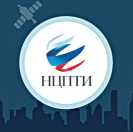 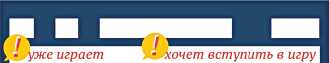 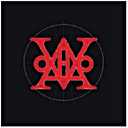 ПАМЯТКА ДЛЯ РОДИТЕЛЕ^КАК ВЫЯВИТЬ ВОВЛЕЧЕННОСТЬРЕБЕНКА В «Г^/ППЫ СМЕРТ®Сегодня большую опасность для детей и подростков представляют игры, организованные в сети Интернет создателями так называемых групп смерти. Большое распространение данные сообщества получили в социальных сетях «ВКонтакте», «Инстаграм».Суть игры заключается в том, что отобранный участник должен выполнить 50 заданий, преимущественно их необходимо осуществлять ранним утром (время, когда организм не вышел из состояния сна и, таким образом, на подсознательном уровне происходит более эффективное воздействие). На протяжении отведенного на выполнение заданий времени ребенок подвергается запугиванию, что если он перестанет играть, то погибнут его близкие и родственники. Итогом всей игры является сведение счетов с жизнью самим ребенком.Меры по противодействию данному явлению ведутся государственными структурами, общественными организациями и администрациями соцсетей, но все они будут малоэффективны без внимания и контроля тех, кто непосредственно находится рядом с каждым ребенком, - родителей.ЕСЛИ ВЫ ПОДОЗРЕВАЕТЕ, ЧТО ВАШ РЕБЕНОК ИЛИ ЕГО ДРУЗЬЯ ВОВЛЕЧЕНЫ В ГРУППЫ ИЛИ ИГРЫ «СМЕРТИ», ТО ОСУЩЕСТВИТЕ СЛЕДУЮЩИЕ ДЕЙСТВИЯ:1 Изучите содержание страницы ребенка в соцсетях на наличие подозрительных символов и словосочетанийI’Обратите внимание на наличие специфических слов (хэштегов) и обозначений на странице ребенка в соцсети «ВКонтакте» и в других имеющихся профилях. Опасность вызывают следующие словаI’Проверьте, есть ли на странице ребенка публикации, связанные с именем Рины Паленковой (реальное имя - Ирина Камбалина). Предположительно, её самоубийство было первым смертельным исходом запущенной игры. Сейчас Рина является неким идолом для подростков, интересующихся темой смерти.•Обратите особое внимание на статусы страницы ребенка (надпись под именем пользователя в соцсети). Подозрительными статусами являются цифры с отсчетом от 1 до 50 (в некоторых случаях до 56), публикуемые раз в сутки, а также цитаты, связанные со смертью, внутренней пустотой и безысходностью, пространные грустные фразы.Важно отметить, что ребенок может иметь несколько страниц в разных социальных сетях, - проверьте каждую из них.2 Изучите круг общения ребенка Обратите внимание на то, с кем ребенок общается в в социальных сетях	мессенджерах (WhatsApp, Viber, Telegram),	в @'Поинтересуйтесь у ребенка, спрашивал ли кто-нибудь у него в соцсетях или мессенджерах о том, где и с кем он живет, как он общается с родителями, есть ли у него проблемы, кто его близкие друзья (подобным образом ведут себя «кураторы», чтобы в дальнейшем угрожать ребенку: «Если ты не выполнишь все задания, то мы убьем твою семью, близких, друзей»).«Куратор» - это ведущий смертельной игры, назначающий задания и следящий за их выполнением, он же и угрожает расправой за неисполнение. Если вы не обнаружили явных признаков причастности к игре вашего ребенка, просмотрите друзей, указанных в его профилях, на наличие описанных пунктов.Изучите группы, в которых состоит ребенок в соцсетяхПроверьте наличие сообщений на странице ребенка в соцсетях из подозрительных групп, в которых содержатся описанные в пункте 1 символы, хэштеги, неоднозначные фразы, например: «нам пора», «мы все когда-нибудь уйдем», «выпилимся» (что означает совершим самоубийство).В таких группах широко используются указанные выше обозначения и хэштеги, муссируется тема смерти, публикуется шок-контент (изображения порезов, ожогов, видеоролики и картинки суицидов или смертей уличных животных). Активные участники суицидальных групп часто проводят ликбез в области решения всех проблем, обсуждают, каким образом лучше всего покончить с собой.4	Изучите пользовательскую активность страницы ребенка в социальных сетяхI‘Проверьте, когда ваш ребенок заходил в соцсеть. Для этого в соцсети «Вконтакте» зайдите в пункт «Настройки Безопасность Показать историю активности»Л•Это важно, так как часто участники смертельных групп обязаны заходить в сеть в 4:20 утра (или около того) для получения очередного задания. У детей, которые стали жертвами злосчастной игры, было зафиксировано нахождение «онлайн» именно в этот период времени.5	Изучите контент (музыка, видео, фото) профилей ребенка в социальных сетях в целом, проверьте все интернет-браузеры, доступные ребенку, и переходы по ссылкам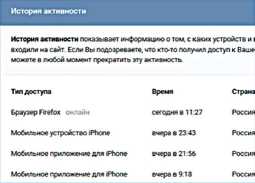 6	Обратите внимание на поведениеребенка дома и в школеI‘Особую опасность представляет изменение настроения ребенка в худшую сторону, чрезмерная сонливость Он/она стремится больше находится в одиночестве, перестает общаться с вами и друзьями.ПРИ ОБНАРУЖЕНИИ ОПИСАННЫХ ПРИЗНАКОВ ИЛИ ЧАСТИ ИЗ НИХ НЕОБХОДИМО:немедленно провести с ребенком беседу и объяснить, что свою жизнь и здоровье нельзя доверять незнакомым людям, даже в качестве виртуальной игрынив коем случае не ругайте ребенка, это не его/её вина. Скажите, что его/её использовали психически неуравновешенные люди, которые хотят просто самоутвердитьсяважно убедить ребенка, что угрозы от ведущих игры (якобы они вычислят родственников и убьют) - это всего лишь метод манипуляции, чего не стоит бояться. Дать понять ребенку, что вы его защитите, а с запугиванием легко разберутся в полицииесли ребенок расскажет подробно о том, кто с ним общался, что спрашивал, то он/она может помочь другим детям, которые не в состоянии сами выйти из игрыесли игра зашла далеко, необходимо обратиться к специалистам - психологам или психотерапевтам довести информацию до правоохранительных органов по телефонам горячей линии:8 (800) 200-19-10 — «Ребенок в опасности» (Следственный комитет Российской Федерации)8 (800) 1 00-02-27 — «Ребенок в опасности» (СУ СК РФ по Ростовской области)112 - ЕДИНЫЙ ТЕЛЕФОН СПАСЕНИЯ 02 - ГУ МВД РОССИИМатериал подготовлен Национальным центром информационного противодействия терроризму и экстремизму в образовательной среде и сети Интернет (НЦПТИ) нцпти.рфvk.com/ncpti_rnd©8 ПРИЗНАКОВ ВЕРБОВЩИКА*ТЕРРОРИСТИЧЕСКОЙ ОРГАНИЗАЦИИ:;0 “Я хочу тебе помочь...”ф “Кругом враги!”Дружелюбный
незнакомец,
старающийся
занять
пустующую
нишу в жизни
человекаСтарается
представить
социум
и ближайшее
окружение
враждебными,
глупыми,
деградирующими
людьмиф“Бог с тобой...”“Годы уходят, а ты так до сих пор ничего дельного и не сделал”Частые беседы о религииДавит на комплексы и страхиф “Ты - избранный!”ф Готовые ответы на сложные вопросыТебе внушают
принадлежность
к особому
обществу,
для этого может
предлагаться
различная
атрибутика
в виде одежды
или книгИзменение смысла общих понятий и предоставление готовых образцов и смысловф Влияние на эмоциональное состояниефЖажда местиТебя призывают к чувству вины, долга и мести,например, за то, что в этом обществе нет справедливостиЛибо соглашается с тобой, либо резко осуждает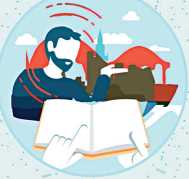 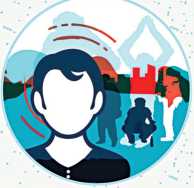 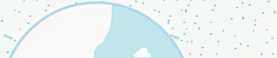 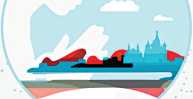 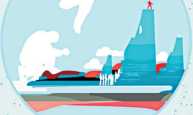 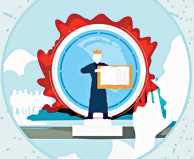 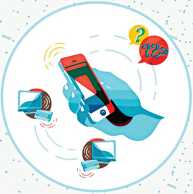 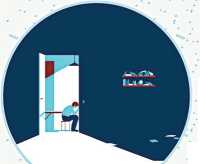 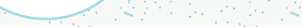 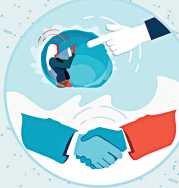 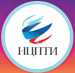 КАК ПОЖАЛОВАТЬСЯ НА ПРОТИВОПРАВНЫЙ
МАТЕРИАЛ В СОЦИАЛЬНОЙ СЕТИ |© Wayom•••ooMTSRUS 3G 13:39	@ 100 %	•••оо MTS RUS 3G 13:39	® 100 %НОВЕЙШЕЕ	НОВЕЙШЕЕ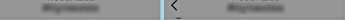 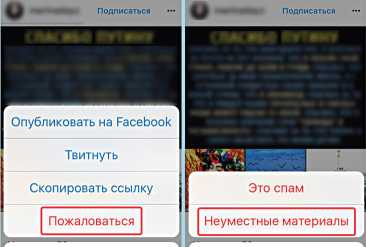 Нажмите ^Пожаловаться», чтобы сообщить администрации Instagram о противоправном материале.'"'Нажмите «Неуместные		материалы»Отмена	I	ОтменаПожаловаться ОтменаПожаловаться ОтменаВыберите причину для жалобы на эту публикацию:Нанесение себе увечийРасстройства пищевого поведения, порезы или продвижение самоубийствПреследования и травляПродажа или пропаганда наркотиковПродажа или продвижение огнестрельного оружияИзображение обнаженного тела или порнографияПожаловаться на насилие или причинение вреда?Мы удаляем:Фото или видео с изображением сцен крайнего насилияПубликации, которые поощряют насилие или направлены против других людей на основании их религиозной, этнической или половой принадлежностиКонкретные угрозы причинения физического вреда, кражи, вандализма или финансового ущербаЕсли вы решите пожаловаться на чью- либо публикацию, Instagram сохранит ваше имя в тайне при общении с нарушителем.Насилие или причинение вредадеятельность, опасные или преступные организации••ооо MTS RUS 3G 13:41НОВЕЙШЕЕЗаблокируйте aljexx если не хотите, чтобы этот пользователь смог посмотреть ваши фото или видео или найти вас вJostaoram	© 100 % М'ПодписатьсяКак подтверждение о правильности действий появится .оповещение «Благодарим за вашу жалобу на эту публикацию»Подписаться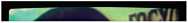 КАК ПОЖАЛОВАТЬСЯ НА ПРОТИВОПРАВНЫЙ МАТЕРИАЛ В СОЦИАЛЬНОЙ СЕТИ | ВконтактеНажмите «Пожаловаться», чтобы сообщить администрации «ВКонтакте» о противоправном материале		Выберитев появившемся окне подходящую категориюВ подтверждение правильности действий появится оповещение, что жалоба принята к рассмотрениюСообщение помечено как спам. Указать другую причину:ОскорблениеМатериал для взрослыхПропаганда наркотиковДетская порнография| ♦ Насилие/экстремизм |Призыв к суицидуСвяжитесь с администрацией «ВКонтакте» напрямую и опишите жалобу подробно. Это можно сделать с помощью кнопки «Помощь» - выбрать раздел «Общие вопросы» -"-«Какполсаловаться на группу?» - «Пожаловаться на сообщество»Ваша жалоба будет рассмотрена модераторами.|Как пожаловаться на группу?Вы всегда можете самостоятельно пожаловаться на материалы, что кажутся Вам неприемлемыми, с помощью кнопки «...» в правом верхнем углу каждой записи. Выберите один из пунктов:ОскорблениеМатериал для взрослыхПропаганда наркотиковДетская порнографияНасилие / экстремизмВ таких случаях достаточно отправить жалобу - обращение в Поддержку не требуется.Также Вы можете написать о нехороших сообществах в службу Поддержки. При отправке обращения, пожалуйста, убедитесь в том, что текст содержит ссылки на сами записи, к которым у Вас возникли вопросы.Для получения этих ссылок достаточно щёлкнуть по дате размещения записи и скопировать содержимое адресной строки браузера. Если речь идёт о закрытом сообществе, стоит приложить скриншоты записей.Пожаловаться на сообществоЗажно: жалоба должна быть именно от пострадавшего. Удивительно, но некоторым может быть на руку чёрный пиар, потому мы должны убедиться, иго герою записи она действительно вредит.Это не решает мою проблемуОпишите подробно в появившемся диалоговом окне, почему данный материал является противоправным, .укажите ссылку на него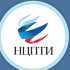 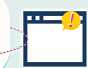 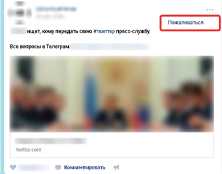 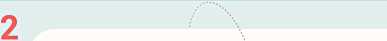 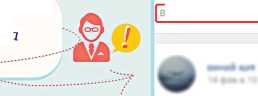 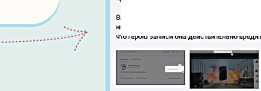 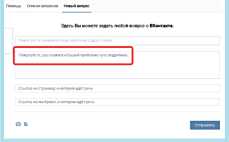 Министерство образования
и науки Российской Федерации
Совет по государственно-конфессиональным отношениямпри Главе Республики БашкортостанМежведомственный Совет общественнойбезопасности Республики БашкортостанБашкирский государственный педагогическийуниверситет им. М. Акмуллы
Центральное духовное управление
мусульман России
Российский исламский университет ЦДУМ России
Духовное управление мусульман
Республики БашкортостанОБЩЕСТВЕННАЯ
БЕЗОПАСНОСТЬ:
НОВЫЕ ИДЕИ
И ВЫЗОВЫ
ВРЕМЕНИМАТЕРИАЛЫ МЕЖРЕГИОНАЛЬНОЙ
НАУЧНО-ПРАКТИЧЕСКОЙ
КОНФЕРЕНЦИИ ПО ПРОФИЛАКТИКЕ
ЭКСТРЕМИЗМАг. Мелеуз, Республика Башкортостан
17 мая 2016 г.БГПУМихайличенко Д.Г.Сафронов К.И).Противодействие религиозному экстремизму в социальных сетяхУфа 2016БГПУМЕЖРЕГИОНАЛЬНАЯНАУЧНО-ПРАКТИЧЕСКАЯКОНФЕРЕНЦИЯПРОТИВОДЕЙСТВИЕ РАСПРОСТРАНЕНИЮИДЕОЛОГИИ ЭКСТРЕМИЗМА И ТЕРРОРИЗМА СРЕДИ МОЛОДЕЖИСБОРНИКМАТЕРИАЛОВг. УФА 2017 г.МИНИСТЕРСТВО ОБРАЗОВАНИЯ И НАУКИ РОС СИЙСКОЙ ФЕДЕРАЦИИ
БАШКИРСКИЙ ГОСУДАРСТВЕННЫЙ ПЕДАГО1 ИЧСКИЙ УНИВЕРСИТЕТ
ИМ. М. АКМУЛЛЫМЕЖВЕДОМСТВЕННЫЙ НАУ ЧНО-ИСС.1 ЕДОВАТЕЛЬСКИЙ ЦЕНТР
РАЗВИТИЯ МУСУЛЬМАНСКОГО ОБРАЗОВАНИЯНАУКА, ОБРАЗОВАНИЕИ РЕЛИГИЯ
ПРОТИВ ИДЕОЛОГИИ
ЭКСТРЕМИЗМААпрактической деятельности ке религиозного экстремизмаУфа-2017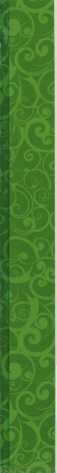 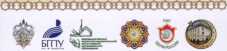 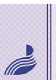 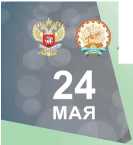 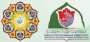 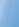 НАУЧНО-ПРАКТИЧЕСКИЙ СЕМИНАРУфа, 14 марта 2017 г.ПРОФИЛАКТИКА ЭКСТРЕМИЗМА В МОЛОДЕЖНОЙ СРЕДЕ: АКТУАЛЬНЫЕ ТЕНДЕНЦИИ И ИННОВАЦИОННЫЕ ТЕХНОЛОГИИРаботает выездная лекторская группа БГПУ им. М. Акмуллы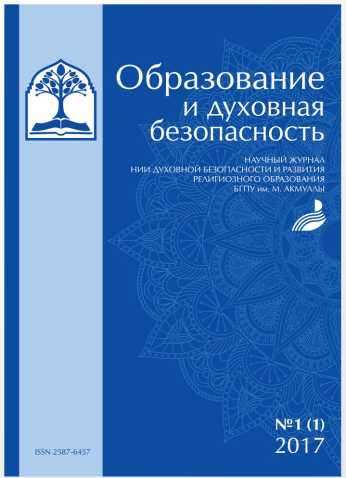 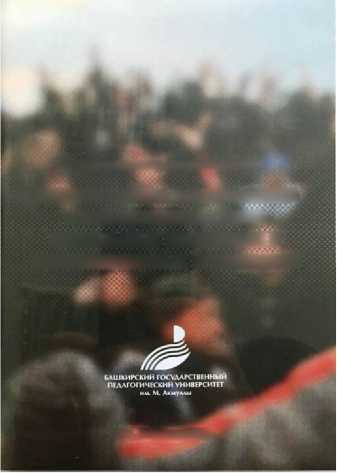 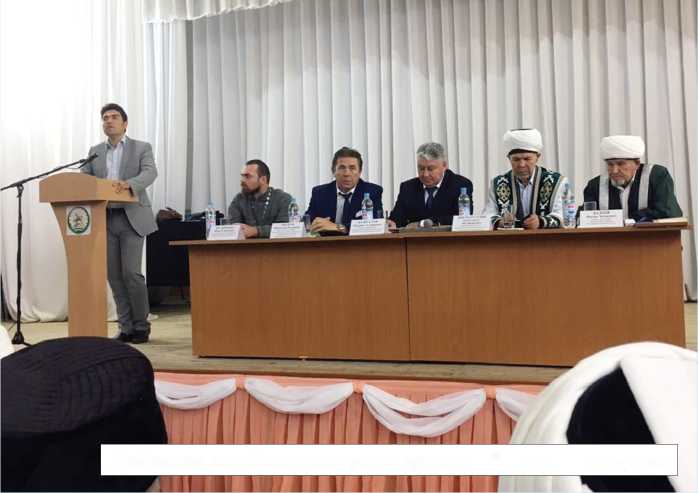 КАК ПОНЯТЬ, ЧТО МАТЕРИАЛ ЭКСТРЕМИСТСКИЙ?МАТЕРИАЛ, НА КОТОРЫЙ ТЫ НАТКНУЛСЯ В СЕТИ:содержитпубличное оправданиетерроризмаи инои террористическойдеятельностипропагандирует исключительность, превосходство либо неполноценность человека по признаку его социальной, , расовой, национальной, религиозной или языковой .. принадлежности или отношения к религиипризывает к социальной, расовой, национальной или религиозной розни (важно, что «рознь» - гораздо более широкое понятие, чем ненависть или.вражда) 	]	'пропагандирует или публично демонстрирует нацистскую атрибутику или символику либо атрибутику или символику, сходные с нацистской атрибутикой ..... или символикой до степени смешения, либо публично демонстрирует атрибутику или символику экстремистских;организаций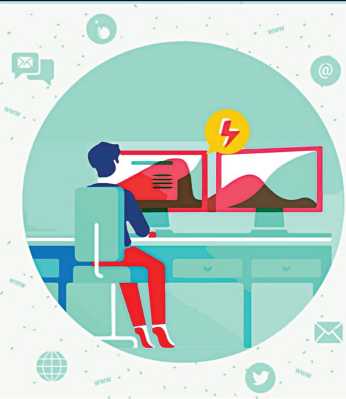 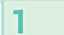 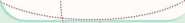 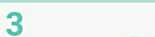 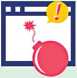 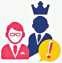 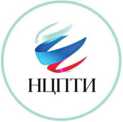 СОМНЕВАЕШЬСЯ? СВЕРЬСЯ С ФЕДЕРАЛЬНЫМИ СПИСКАМИ:Федеральный список экстремистских материаловСписок экстремистских и террористических организацийЕдиный федеральный список организаций, в том числе иностранных и международных организаций, признанных в соответствии с законодательством РФ террористическимиУБЕДИЛСЯ? ЗАПОЛНИ ФОРМУ "СООБЩИТЬ О ПРОТИВОПРАВНОМ КОНТЕНТЕ" NCPTI.RU/ILLEGAL_CONTENT/НаркоманРелигиозный фанатикОтличается повышенным настроением во время приема ПАВ, которое снижается в период воздержания или при мысли о воздержанииОтличается повышенным настроением во время исполнения религиозных ритуалов, которое снижается, когда нельзя посещать культовые места, выполнять в достаточном количестве молитвенный ритуалПредпочитает компанию таких же зависимых лиц; отношения с трезвенниками ограниченыПредпочитает общаться с людьми, имеющими подобные религиозные предпочтения, отвергает бывших друзей или даже членов семьи, если они не разделяют религиозных взглядовТеряет контроль в количестве употребляемого ПАВ. Употребляет в ущерб работе, семье, здоровьюПроводит все больше времени в религиозной обрядности и/или деятельности в ущерб работе, семье, здоровьюОправдывает совершаемые правонарушения отсутствием денег «на дозу»Опираясь на идеологию, находит теоретическое обоснование применению насилия